О внесении изменений в решение Собрания депутатов Янтиковского района от 11.12.2018 №31/1  «О бюджете Янтиковского района на 2019 год и на плановый период 2020 и 2021 годов» Собрание депутатов Янтиковского района  решило:1. Внести в решение Собрания депутатов Янтиковского района от  11.12.2018 года №31/1 «О бюджете Янтиковского района на 2019 год и плановый период 2020 и 2021 годов» следующие изменения:а) статью 1 изложить в следующей редакции:  «1. Утвердить основные характеристики бюджета Янтиковского района на 2019 год: прогнозируемый общий объем доходов бюджета Янтиковского района в сумме 297913056,69 рублей, в том числе объем безвозмездных поступлений в сумме 246085156,69 рублей, из них объем межбюджетных трансфертов, получаемых из республиканского бюджета Чувашской Республики  в сумме 256282156,69 рублей; общий объем расходов бюджета Янтиковского района в сумме 314585461,71 рубль;предельный объем муниципального долга Янтиковского района  
в сумме 0 рублей; верхний предел муниципального долга Янтиковского района на 1 января 2019 года в сумме 0 рублей, в том числе верхний предел долга по муниципальным гарантиям Янтиковского района в сумме 0 рублей;предельный объем расходов на обслуживание муниципального долга Янтиковского района в сумме 0 рублей;прогнозируемый дефицит бюджета Янтиковского района в сумме 16672405,02 рублей.2. Утвердить основные характеристики бюджета Янтиковского района на 2020 год: прогнозируемый общий объем доходов бюджета Янтиковского района в сумме 239365319,15 рублей, в том числе объем безвозмездных поступлений в сумме 188484619,15  рублей, из них объем межбюджетных трансфертов, получаемых из республиканского бюджета Чувашской Республики  в сумме 188484619,15 рублей; общий объем расходов бюджета Янтиковского района в сумме 239365319,15 рублей, в том числе условно утвержденные расходы в сумме 1868600 рублей;предельный объем муниципального долга Янтиковского района  
в сумме 0 рублей; верхний предел муниципального долга Янтиковского района на 1 января 2021 года в сумме 0 рублей, в том числе верхний предел долга по муниципальным гарантиям Янтиковского района в сумме 0 рублей;предельный объем расходов на обслуживание муниципального долга Янтиковского района в сумме 0 рублей;прогнозируемый дефицит бюджета Янтиковского района в сумме 0,0 рублей3. Утвердить основные характеристики бюджета Янтиковского района на 2021 год: прогнозируемый общий объем доходов бюджета Янтиковского района в сумме 217661438,30 рублей, в том числе объем безвозмездных поступлений в сумме 167080738,30 рублей, из них объем межбюджетных трансфертов, получаемых из республиканского бюджета Чувашской Республики  в сумме 167080738,30 рублей; общий объем расходов бюджета Янтиковского района в сумме 217661438,30 рублей, в том числе условно утвержденные расходы в сумме 3816900 рублей;предельный объем муниципального долга Янтиковского района  
в сумме 0 рублей; верхний предел муниципального долга Янтиковского района на 1 января 2022 года в сумме 0 рублей, в том числе верхний предел долга по муниципальным гарантиям Янтиковского района в сумме 0 рублей;предельный объем расходов на обслуживание муниципального долга Янтиковского района в сумме 0 рублей;прогнозируемый дефицит бюджета Янтиковского района в сумме 0 рублей»;б) пункт 3 статьи 4 изложить в следующей редакции:«3.  Утвердить:объем бюджетных ассигнований Дорожного фонда Янтиковского района:на 2019 год в сумме 42365600 рублей;на 2020 год в сумме 19375500  рублей;на 2021 год в сумме 19375500 рублей;прогнозируемый объем доходов бюджета Янтиковского района от поступлений доходов, указанных в пункте 3 Порядка формирования и использования бюджетных ассигнований муниципального дорожного фонда Янтиковского района, утвержденного решением Собрания депутатов Янтиковского района от 25 октября 2013 года №38/4 «О создании муниципального Дорожного фонда Янтиковского района»:на 2019 год в сумме 42365600 рублей;на 2020 год в сумме 19375500  рублей;на 2021 год в сумме 19375500 рублей.»;в)  пункт 1 статьи 9 изложить в следующей редакции:«1. Утвердить общий объем межбюджетных трансфертов, предоставляемых из бюджета Янтиковского района бюджетам сельских поселений Янтиковского района, на 2019 год в сумме 33881345,86 рублей, на 2020 год в сумме  22841400 рублей, на 2021 год в сумме 22837700 рублей.»; в)  приложение №12:таблицу 3 «Распределение субсидий бюджетам  поселений за счет средств республиканского бюджета Чувашской Республики на софинансирование расходов бюджетов поселений по осуществлению дорожной деятельности, кроме деятельности по строительству, в отношении автомобильных дорог местного значения в границах населенных пунктов поселения,  на 2019 год» изложить в следующей редакции:«Таблица 3Распределение субсидий бюджетам  поселений за счет средств республиканского бюджета Чувашской Республики на софинансирование расходов бюджетов поселений по осуществлению дорожной деятельности, кроме деятельности по строительству, в отношении автомобильных дорог местного значения в границах населенных пунктов поселения,  на 2019 год» рублейв таблицу 4 «Распределение субвенций бюджетам  поселений, органы местного самоуправления которых осуществляют полномочия по первичному воинскому учету, на 2019 год »  внести следующие изменения:рублейтаблицу 6 «Распределение субсидий бюджетам поселений на благоустройство дворовых и общественных территорий муниципальных образований Чувашской Республики в рамках поддержки государственных программ субъектов Российской Федерации и муниципальных программ формирования современной городской среды на 2019 год» признать утратившей силу;дополнить таблицей 9 следующего содержания:«Таблица 9Распределениесубсидий бюджетам поселений на обеспечение развития и укрепления материально-технической базы домов культуры в населенных пунктах с числом жителей до 50 тысяч человек на 2019 годг) внести изменения в приложения 4-11 согласно приложениям 1-8  настоящего решения;д) приложение 15 «Источники финансирования дефицита бюджета Янтиковского района на 2019 год» изложить в следующей редакции:«Приложение № 15к решению Собрания депутатовЯнтиковского  района «О бюджете                Янтиковского района   на 2019 год и на плановый период 2020 и 2021 годов»(рублей)2. Настоящее решение вступает в силу со дня официального опубликования.Глава Янтиковского района                                                                    А.В. ШакинПриложение №1к  решению  Собрания   депутатовЯнтиковского района  «О внесении изменений в решение Собрания депутатов Янтиковского района  от 11.12.2018 №31/1 «О бюджете Янтиковского района на 2019 год и на плановый период 2020 и 2021 годов»от 22.02.2019 № 33/1Изменения и дополнения, вносимые  в приложение 4 решения Собрания депутатов Янтиковского района «О бюджете Янтиковского района на 2019 год и на плановый период 2020 и 2021 годов»Прогнозируемые объемы доходов бюджета Янтиковского района на 2019 год                                                                                                                                            ( рублей)Приложение №2к  решению  Собрания   депутатовЯнтиковского района  «О внесении изменений в решение Собрания депутатов Янтиковского района  от 11.12.2018 №31/1 «О бюджете Янтиковского района на 2019 год и на плановый период 2020 и 2021 годов»от 22.02.2019 № 33/1Изменения и дополнения, вносимые  в приложение 5 решения Собрания депутатов Янтиковского района «О бюджете Янтиковского района на 2019 год и на плановый период 2020 и 2021 годов»Прогнозируемые объемы доходов бюджета Янтиковского района на 2020 и 2021 годы                                                                                                                                            ( рублей)Приложение №4к решению Собрания депутатовЯнтиковского района «О внесении изменений в решение Собрания депутатов Янтиковского района от 11.12.2018 №31/1 «О бюджете Янтиковского района на 2019 год и на плановый период 2020 и 2021 годов»от 22.02.2019 № 33/1Приложение №6к решению Собрания депутатовЯнтиковского района «О внесении изменений в решение Собрания депутатов Янтиковского района от 11.12.2018 №31/1 «О бюджете Янтиковского района на 2019 год и на плановый период 2020 и 2021 годов»от 22.02.2019 № 33/1Приложение №7к решению Собрания депутатовЯнтиковского района «О внесении изменений в решение Собрания депутатов Янтиковского района от 11.12.2018 №31/1 «О бюджете Янтиковского района на 2019 год и на плановый период 2020 и 2021 годов»от 22.02.2019 № 33/1Приложение №8к решению Собрания депутатовЯнтиковского района «О внесении изменений в решение Собрания депутатов Янтиковского района от 11.12.2018 №31/1 «О бюджете Янтиковского района на 2019 год и на плановый период 2020 и 2021 годов»от 22.02.2019 № 33/1ЧĂВАШ  РЕСПУБЛИКИТĂВАЙ  РАЙОНĚ 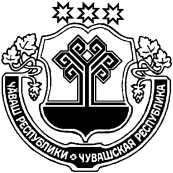 ЧУВАШСКАЯ  РЕСПУБЛИКА ЯНТИКОВСКИЙ  РАЙОН ДЕПУТАТСЕН ПУХĂВĚ ЙЫШĂНУ22.02.2019 № 33/1Тǎвай ялěСОБРАНИЕ ДЕПУТАТОВ ЯНТИКОВСКОГО РАЙОНА  РЕШЕНИЕ22.02.2019 № 33/1село Янтиково№Наименование сельских поселенийСумма, всего№Наименование сельских поселенийСумма, всего1.Алдиаровское 8876002.Индырчское 7903003. Можарское 9387004.Новобуяновское 6581005.Турмышское 10940006.Тюмеревское 11683007.Чутеевское 5848008.Шимкусское 9710009.Янтиковское98650010.Яншихово- Норвашское1232100Итого9338400»;№Наименование сельских поселенийСумма1Алдиаровское 9752Индырчское 9753Можарское 9754Новобуяновское 9755Турмышское 9756Тюмеревское 19507Чутеевское 9758Шимкусское 9759Янтиковское195010Яншихово- Норвашское975ВСЕГО11700№Наименования поселенияВсегов том числе за счетв том числе за счет№Наименования поселенияВсегофедерального бюджетареспубликанского бюджета Чувашской Республики1Алдиаровское299000289752,589247,422Шимкусское1188659,451151897,4236762,03Итого1487659,45144165046009,45»;Код бюджетной классификации Российской ФедерацииНаименованиеСумма000 01 05 00 00 00 0000 000Изменение остатка средств на счетах по учету средств бюджета16672405,02Итого16672405,02».Коды бюджетной классификации Российской ФедерацииНаименование доходовСумма 1232 00 00000 00 0000 000Безвозмездные поступления9992077,832 02 00000 00 0000 000Безвозмездные поступления от других бюджетов бюджетной системы Российской Федерации25434077,832 02 20000 00 0000 150Субсидии бюджетам бюджетной системы Российской Федерации (межбюджетные субсидии)24272147,832 02 20216 00 0000 150Субсидии бюджетам на осуществление дорожной деятельности в отношении автомобильных дорог общего пользования, а также капитального ремонта и ремонта дворовых территорий многоквартирных домов, проездов к дворовым территориям многоквартирных домов населенных пунктов250201002 02 20216 05 0000 150Субсидии бюджетам муниципальных районов на осуществление дорожной деятельности в отношении автомобильных дорог общего пользования, а также капитального ремонта и ремонта дворовых территорий многоквартирных домов, проездов к дворовым территориям многоквартирных домов населенных пунктов250201002 02 25467 00 0000 150Субсидии бюджетам на обеспечение развития и укрепления материально-технической базы домов культуры в населенных пунктах с числом жителей до 50 тысяч человек1487659,452 02 25467 05 0000 150Субсидии бюджетам муниципальных районов на обеспечение развития и укрепления материально-технической базы домов культуры в населенных пунктах с1487659,452 02 25497 00 0000 150Субсидии бюджетам на реализацию мероприятий по обеспечению жильем молодых семей-20298,032 02 25497 05 0000 150Субсидии бюджетам муниципальных районов на реализацию мероприятий по обеспечению жильем молодых семей-20298,032 02 25555 00 0000 150Субсидии бюджетам на поддержку государственных программ субъектов Российской Федерации и муниципальных программ формирования современной городской среды-2670113,592 02 25555 05 0000 150Субсидии бюджетам муниципальных районов на благоустройство дворовых и общественных территорий муниципальных образований Чувашской Республики-2670113,592 02 29999 00 0000 150Прочие субсидии4548002 02 29999 05 0000 150Прочие субсидии бюджетам муниципальных районов4548002 02 30000 00 0000 150Субвенции бюджетам бюджетной системы Российской Федерации11619302 02 35930 00 0000 150Субвенции бюджетам на государственную регистрацию актов гражданского состояния2103002 02 35930 05 0000 150Субвенции бюджетам муниципальных районов на государственную регистрацию актов гражданского состояния2103002 02 35118 00 0000 150Субвенции бюджетам на осуществление первичного воинского учета на территориях, где отсутствуют военные комиссариаты117002 02 35118 05 0000 150Субвенции бюджетам муниципальных районов на осуществление первичного воинского учета на территориях, где отсутствуют военные комиссариаты117002 02 30024 00 0000 150Субвенции местным бюджетам на выполнение передаваемых полномочий субъектов Российской Федерации-240002 02 30024 05 0000 150Субвенции бюджетам муниципальных районов на выполнение передаваемых полномочий субъектов Российской Федерации-240002 02 35082 00 0000 150Субвенции бюджетам муниципальных образований на предоставление жилых помещений детям-сиротам и детям, оставшимся без попечения родителей, лицам из их числа по договорам найма специализированных жилых помещений9639302 02 35082 05 0000 150Субвенции бюджетам муниципальных районов на предоставление жилых помещений детям-сиротам и детям, оставшимся без попечения родителей, лицам из их числа по договорам найма специализированных жилых помещений9639302 19 00000 01 0000 150Возврат остатков субсидий, субвенций и иных межбюджетных трансфертов, имеющих целевое назначение, прошлых лет из федерального бюджета-154420002 19 60010 05 0000 150Возврат прочих остатков субсидий, субвенций и иных межбюджетных трансфертов, имеющих целевое назначение, прошлых лет из бюджетов муниципальных районов-15442000ВСЕГО:9992077,83Коды бюджетной классификации Российской ФедерацииНаименование доходов2020год 2021 год12342 00 00000 00 0000 000Безвозмездные поступления-589600-8350002 02 20000 00 0000 150Субсидии бюджетам бюджетной системы Российской Федерации (межбюджетные субсидии)-810200-8102002 02 20216 00 0000 150Субсидии бюджетам на осуществление дорожной деятельности в отношении автомобильных дорог общего пользования, а также капитального ремонта и ремонта дворовых территорий многоквартирных домов, проездов к дворовым территориям многоквартирных домов населенных пунктов-810200-8102002 02 20216 05 0000 150Субсидии бюджетам муниципальных районов на осуществление дорожной деятельности в отношении автомобильных дорог общего пользования, а также капитального ремонта и ремонта дворовых территорий многоквартирных домов, проездов к дворовым территориям многоквартирных домов населенных пунктов-810200-8102002 02 30000 00 0000 150Субвенции бюджетам бюджетной системы Российской Федерации220600-248002 02 35930 00 0000 150Субвенции бюджетам на государственную регистрацию актов гражданского состояния2454002 02 35930 05 0000 150Субвенции бюджетам муниципальных районов на государственную регистрацию актов гражданского состояния2454002 02 30024 00 0000 150Субвенции местным бюджетам на выполнение передаваемых полномочий субъектов Российской Федерации-24800-248002 02 30024 05 0000 150Субвенции бюджетам муниципальных районов на выполнение передаваемых полномочий субъектов Российской Федерации-24800-24800ВСЕГО:-589600-835000Приложение №3к решению Собрания депутатовЯнтиковского района «О внесении изменений в решение Собрания депутатов Янтиковского района от 11.12.2018 №31/1«О бюджете Янтиковского района на 2019 год и на плановый период 2020 и 2021 годов»от 22.02.2019 №  33/1Приложение №3к решению Собрания депутатовЯнтиковского района «О внесении изменений в решение Собрания депутатов Янтиковского района от 11.12.2018 №31/1«О бюджете Янтиковского района на 2019 год и на плановый период 2020 и 2021 годов»от 22.02.2019 №  33/1Приложение №3к решению Собрания депутатовЯнтиковского района «О внесении изменений в решение Собрания депутатов Янтиковского района от 11.12.2018 №31/1«О бюджете Янтиковского района на 2019 год и на плановый период 2020 и 2021 годов»от 22.02.2019 №  33/1Приложение №3к решению Собрания депутатовЯнтиковского района «О внесении изменений в решение Собрания депутатов Янтиковского района от 11.12.2018 №31/1«О бюджете Янтиковского района на 2019 год и на плановый период 2020 и 2021 годов»от 22.02.2019 №  33/1Приложение №3к решению Собрания депутатовЯнтиковского района «О внесении изменений в решение Собрания депутатов Янтиковского района от 11.12.2018 №31/1«О бюджете Янтиковского района на 2019 год и на плановый период 2020 и 2021 годов»от 22.02.2019 №  33/1Изменения и дополнения, вносимые в приложение 6 решения Собрания депутатов Янтиковского района «О бюджете Янтиковского района на 2019 год и на плановый период 2020 и 2021 годов»Распределение бюджетных ассигнований по разделам, подразделам, целевым статьям (муниципальным программам) и группам (группам и подгруппам) видов расходов классификации расходов на 2019 годИзменения и дополнения, вносимые в приложение 6 решения Собрания депутатов Янтиковского района «О бюджете Янтиковского района на 2019 год и на плановый период 2020 и 2021 годов»Распределение бюджетных ассигнований по разделам, подразделам, целевым статьям (муниципальным программам) и группам (группам и подгруппам) видов расходов классификации расходов на 2019 годИзменения и дополнения, вносимые в приложение 6 решения Собрания депутатов Янтиковского района «О бюджете Янтиковского района на 2019 год и на плановый период 2020 и 2021 годов»Распределение бюджетных ассигнований по разделам, подразделам, целевым статьям (муниципальным программам) и группам (группам и подгруппам) видов расходов классификации расходов на 2019 годИзменения и дополнения, вносимые в приложение 6 решения Собрания депутатов Янтиковского района «О бюджете Янтиковского района на 2019 год и на плановый период 2020 и 2021 годов»Распределение бюджетных ассигнований по разделам, подразделам, целевым статьям (муниципальным программам) и группам (группам и подгруппам) видов расходов классификации расходов на 2019 годИзменения и дополнения, вносимые в приложение 6 решения Собрания депутатов Янтиковского района «О бюджете Янтиковского района на 2019 год и на плановый период 2020 и 2021 годов»Распределение бюджетных ассигнований по разделам, подразделам, целевым статьям (муниципальным программам) и группам (группам и подгруппам) видов расходов классификации расходов на 2019 годИзменения и дополнения, вносимые в приложение 6 решения Собрания депутатов Янтиковского района «О бюджете Янтиковского района на 2019 год и на плановый период 2020 и 2021 годов»Распределение бюджетных ассигнований по разделам, подразделам, целевым статьям (муниципальным программам) и группам (группам и подгруппам) видов расходов классификации расходов на 2019 год(рублей)(рублей)(рублей)(рублей)(рублей)(рублей)НаименованиеРазделПодразделЦелевая статья (муниципальные программы)Группа (группа и подгруппа) вида расходовСумма (увеличение, уменьшение(-))НаименованиеРазделПодразделЦелевая статья (муниципальные программы)Группа (группа и подгруппа) вида расходовизменение (увеличение, уменьшение(-))123456Всего26 664 482,85Общегосударственные вопросы0150 000,00Другие общегосударственные вопросы011350 000,00Муниципальная программа "Развитие потенциала муниципального управления" 0113Ч50000000050 000,00Обеспечение реализации муниципальной программы "Развитие потенциала государственного управления"0113Ч5Э000000050 000,00Основное мероприятие "Общепрограммные расходы"0113Ч5Э010000050 000,00Выполнение других обязательств муниципального образования Чувашской Республики0113Ч5Э017377050 000,00Иные бюджетные ассигнования0113Ч5Э017377080050 000,00Исполнение судебных актов0113Ч5Э017377083050 000,00Национальная оборона0211 700,00Мобилизационная и вневойсковая подготовка020311 700,00Муниципальная программа "Управление общественными финансами и муниципальным долгом" 0203Ч40000000011 700,00Подпрограмма "Совершенствование бюджетной политики и обеспечение сбалансированности бюджета" муниципальной программы "Управление общественными финансами и муниципальным долгом"0203Ч41000000011 700,00Основное мероприятие "Осуществление мер финансовой поддержки бюджетов муниципальных районов, городских округов и поселений, направленных на обеспечение их сбалансированности и повышение уровня бюджетной обеспеченности"0203Ч41040000011 700,00Осуществление первичного воинского учета на территориях, где отсутствуют военные комиссариаты, за счет субвенции, предоставляемой из федерального бюджета0203Ч41045118011 700,00Межбюджетные трансферты0203Ч41045118050011 700,00Субвенции0203Ч41045118053011 700,00Национальная безопасность и правоохранительная деятельность03614 800,00Органы юстиции0304210 300,00Муниципальная программа "Развитие потенциала муниципального управления" 0304Ч500000000210 300,00Подпрограмма "Совершенствование муниципального управления в сфере юстиции" муниципальной программы  "Развитие потенциала муниципального управления"0304Ч540000000210 300,00Основное мероприятие "Повышение качества и доступности государственных услуг в сфере государственной регистрации актов гражданского состояния, в том числе в электронном виде"0304Ч540200000210 300,00Осуществление переданных органам государственной власти субъектов Российской Федерации в соответствии с пунктом 1 статьи 4 Федерального закона от 15 ноября 1997 года № 143-ФЗ "Об актах гражданского состояния" полномочий Российской Федерации на государственную регистрацию актов гражданского состояния  за счет субвенции, предоставляемой из федерального бюджета0304Ч540259300210 300,00Закупка товаров, работ и услуг для обеспечения государственных (муниципальных) нужд0304Ч540259300200210 300,00Иные закупки товаров, работ и услуг для обеспечения государственных (муниципальных) нужд0304Ч540259300240210 300,00Другие вопросы в области национальной безопасности и правоохранительной деятельности0314404 500,00Муниципальная программа "Обеспечение общественного порядка и противодействие преступности"0314А3000000000,00Подпрограмма "Профилактика правонарушений" муниципальная программы "Обеспечение общественного порядка и противодействие преступности"0314А3100000000,00Основное мероприятие "Дальнейшее развитие многоуровневой системы профилактики правонарушений"0314А3101000000,00Материальное стимулирование деятельности народных дружинников0314А3101703800,00Расходы на выплаты персоналу в целях обеспечения выполнения функций государственными (муниципальными) органами, казенными учреждениями, органами управления государственными внебюджетными фондами0314А31017038010057 000,00Расходы на выплаты персоналу государственных (муниципальных) органов0314А31017038012057 000,00Закупка товаров, работ и услуг для обеспечения государственных (муниципальных) нужд0314А310170380200-57 000,00Иные закупки товаров, работ и услуг для обеспечения государственных (муниципальных) нужд0314А310170380240-57 000,00Муниципальная программа  "Повышение безопасности жизнедеятельности населения и территорий Чувашской Республики" 0314Ц800000000404 500,00Подпрограмма "Профилактика терроризма и экстремистской деятельности в Чувашской Республике"муниципальной программы "Повышение безопасности жизнедеятельности населения и территорий Чувашской Республики"0314Ц830000000404 500,00Основное мероприятие "Мероприятия по профилактике и соблюдению правопорядка на улицах и в других общественных местах"0314Ц830500000404 500,00Приобретение антитеррористического и досмотрового оборудования 0314Ц830512620380 200,00Закупка товаров, работ и услуг для обеспечения государственных (муниципальных) нужд0314Ц830512620200380 200,00Иные закупки товаров, работ и услуг для обеспечения государственных (муниципальных) нужд0314Ц830512620240380 200,00Организация работы по добровольной сдаче на возмездной (компенсационной) основе органам внутренних дел незарегистрированных предметов вооружения, боеприпасов, взрывчатых веществ и взрывных устройств, незаконно хранящихся у населения0314Ц8305703400,00Закупка товаров, работ и услуг для обеспечения государственных (муниципальных) нужд0314Ц830570340200-5 000,00Иные закупки товаров, работ и услуг для обеспечения государственных (муниципальных) нужд0314Ц830570340240-5 000,00Социальное обеспечение и иные выплаты населению0314Ц8305703403005 000,00Иные выплаты населению0314Ц8305703403605 000,00Приобретение антитеррористического и досмотрового оборудования0314Ц8305S262024 300,00Закупка товаров, работ и услуг для обеспечения государственных (муниципальных) нужд0314Ц8305S262020024 300,00Иные закупки товаров, работ и услуг для обеспечения государственных (муниципальных) нужд0314Ц8305S262024024 300,00Национальная экономика0425 140 100,00Дорожное хозяйство (дорожные фонды)040925 020 100,00Муниципальная программа "Развитие транспортной системы"0409Ч20000000025 020 100,00Подпрограмма "Безопасные и качественные автомобильные дороги" муниципальной программы "Развитие транспортной системы"0409Ч21000000025 020 100,00Основное мероприятие "Мероприятия, реализуемые с привлечением межбюджетных трансфертов бюджетам другого уровня"0409Ч21030000025 020 100,00Осуществление дорожной деятельности, кроме деятельности по строительству, в отношении автомобильных дорог местного значения вне границ населенных пунктов в границах муниципального района за счет субсидии, предоставляемой из республиканского бюджета Чувашской Республики0409Ч21031418022 179 900,00Закупка товаров, работ и услуг для обеспечения государственных (муниципальных) нужд0409Ч21031418020022 179 900,00Иные закупки товаров, работ и услуг для обеспечения государственных (муниципальных) нужд0409Ч21031418024022 179 900,00Капитальный ремонт, ремонт и содержание автомобильных дорог общего пользования местного значения в границах населенных пунктов поселения0409Ч2103141902 840 200,00Межбюджетные трансферты0409Ч2103141905002 840 200,00Субсидии0409Ч2103141905202 840 200,00Другие вопросы в области национальной экономики0412120 000,00Муниципальная программа "Развитие земельных и имущественных отношений"0412А400000000120 000,00Подпрограмма "Управление муниципальным имуществом" муниципальной программы "Развитие земельных и имущественных отношений"0412А410000000120 000,00Основное мероприятие "Создание условий для максимального вовлечения в хозяйственный оборот муниципального имущества, в том числе земельных участков"0412А410200000120 000,00Проведение землеустроительных (кадастровых) работ по земельным участкам, находящимся в собственности муниципального образования, и внесение сведений в кадастр недвижимости0412А410277590120 000,00Закупка товаров, работ и услуг для обеспечения государственных (муниципальных) нужд0412А410277590200120 000,00Иные закупки товаров, работ и услуг для обеспечения государственных (муниципальных) нужд0412А410277590240120 000,00Жилищно-коммунальное хозяйство05-2 670 113,59Благоустройство0503-2 670 113,59Муниципальная  программа "Формирование современной городской среды на территории Чувашской Республики"0503А500000000-2 670 113,59Подпрограмма "Благоустройство дворовых и общественных территорий" муниципальной программы "Формирование современной городской среды на территории Чувашской Республики"0503А510000000-2 670 113,59Основное мероприятие "Реализация мероприятий регионального проекта "Формирование комфортной городской среды"0503А51F200000-2 670 113,59Реализация программ формирования современной городской среды0503А51F2L5550-2 670 113,59Межбюджетные трансферты0503А51F2L5550500-2 670 113,59Субсидии0503А51F2L5550520-2 670 113,59Образование07-115 194,98Дошкольное образование0701-119 000,00Муниципальная программа "Развитие образования" 0701Ц700000000-519 000,00Подпрограмма "Муниципальная поддержка развития образования" муниципальной программы "Развитие образования"0701Ц710000000-519 000,00Основное мероприятие "Укрепление материально-технической базы объектов образования"0701Ц710300000-519 000,00Укрепление материально-технической базы муниципальных образовательных организаций0701Ц7103S1660-519 000,00Закупка товаров, работ и услуг для обеспечения государственных (муниципальных) нужд0701Ц7103S1660200-519 000,00Иные закупки товаров, работ и услуг для обеспечения государственных (муниципальных) нужд0701Ц7103S1660240-519 000,00Муниципальная программа "Управление общественными финансами и муниципальным долгом" 0701Ч400000000400 000,00Подпрограмма "Повышение эффективности бюджетных расходов" муниципальной программы "Управление общественными финансами и муниципальным долгом"0701Ч420000000400 000,00Повышение эффективности бюджетных расходов в условиях развития контрактной системы в сфере закупок товаров, работ, услуг для обеспечения нужд Чувашской Республики и муниципальных нужд0701Ч420400000400 000,00Реализация проектов развития общественной инфраструктуры, основанных на местных инициативах0701Ч4204S6570400 000,00Предоставление субсидий  бюджетным, автономным учреждениям и иным некоммерческим организациям0701Ч4204S6570600400 000,00Субсидии бюджетным учреждениям0701Ч4204S6570610400 000,00Общее образование0702-374 794,98Муниципальная программа "Развитие образования" 0702Ц700000000-874 694,98Подпрограмма "Муниципальная поддержка развития образования" муниципальной программы "Развитие образования"0702Ц710000000-947 494,98Основное мероприятие "Реализация мероприятий регионального проекта "Успех каждого ребенка"0702Ц71Е200000-39 994,98Создание в общеобразовательных организациях, расположенных в сельской местности, условий для занятий физической культурой и спортом0702Ц71Е2L0970-39 994,98Предоставление субсидий  бюджетным, автономным учреждениям и иным некоммерческим организациям0702Ц71Е2L0970600-39 994,98Субсидии бюджетным учреждениям0702Ц71Е2L0970610-39 994,98Основное мероприятие "Реализация мероприятий регионального проекта "Цифровая образовательная среда"0702Ц71Е400000-907 500,00Укрепление материально-технической базы муниципальных образовательных организаций0702Ц71Е411660-907 500,00Закупка товаров, работ и услуг для обеспечения государственных (муниципальных) нужд0702Ц71Е411660200-907 500,00Иные закупки товаров, работ и услуг для обеспечения государственных (муниципальных) нужд0702Ц71Е411660240-907 500,00Подпрограмма "Создание в Чувашской Республике новых мест в общеобразовательных организациях в соответствии с прогнозируемой потребностью и современными условиями обучения" на 2016–2025 годы муниципальной программы "Развитие образования"0702Ц74000000072 800,00Основное мероприятие "Капитальный ремонт зданий муниципальных общеобразовательных организаций, имеющих износ 50 процентов и выше"0702Ц74020000072 800,00Укрепление материально-технической базы муниципальных образовательных организаций0702Ц7402S166072 800,00Предоставление субсидий  бюджетным, автономным учреждениям и иным некоммерческим организациям0702Ц7402S166060072 800,00Субсидии бюджетным учреждениям0702Ц7402S166061072 800,00Муниципальная программа  "Развитие сельского хозяйства и регулирование рынка сельскохозяйственной продукции, сырья и продовольствия" 0702Ц90000000099 900,00Подпрограмма "Устойчивое развитие сельских территорий Чувашской Республики" муниципальной программы "Развитие сельского хозяйства и регулирование рынка сельскохозяйственной продукции, сырья и продовольствия"0702Ц99000000099 900,00Основное мероприятие "Комплексное обустройство населенных пунктов, расположенных в сельской местности, объектами социальной и инженерной инфраструктуры, а также строительство и реконструкция автомобильных дорог"0702Ц99020000099 900,00Развитие сети общеобразовательных организаций в сельской местности0702Ц9902L567А99 900,00Капитальные вложения в объекты государственной (муниципальной) собственности0702Ц9902L567А40099 900,00Бюджетные инвестиции0702Ц9902L567А41099 900,00Муниципальная программа "Управление общественными финансами и муниципальным долгом" 0702Ч400000000400 000,00Подпрограмма "Повышение эффективности бюджетных расходов" муниципальной программы "Управление общественными финансами и муниципальным долгом"0702Ч420000000400 000,00Повышение эффективности бюджетных расходов в условиях развития контрактной системы в сфере закупок товаров, работ, услуг для обеспечения нужд Чувашской Республики и муниципальных нужд0702Ч420400000400 000,00Реализация проектов развития общественной инфраструктуры, основанных на местных инициативах0702Ч4204S6570400 000,00Предоставление субсидий  бюджетным, автономным учреждениям и иным некоммерческим организациям0702Ч4204S6570600400 000,00Субсидии бюджетным учреждениям0702Ч4204S6570610400 000,00Дополнительное образование детей0703402 600,00Муниципальная программа "Развитие образования" 0703Ц700000000402 600,00Подпрограмма "Муниципальная поддержка развития образования" муниципальной программы "Развитие образования"0703Ц710000000402 600,00Основное мероприятие "Обеспечение деятельности организаций в сфере образования"0703Ц710100000402 600,00Софинансирование расходных обязательств муниципальных образований, связанных с повышением заработной платы педагогических работников муниципальных организаций дополнительного образования детей в соответствии с Указом Президента Российской Федерации от 1 июня 2012 года № 761 "О Национальной стратегии действий в интересах детей на 2012-2017 годы"0703Ц710117080402 600,00Предоставление субсидий  бюджетным, автономным учреждениям и иным некоммерческим организациям0703Ц710117080600402 600,00Субсидии бюджетным учреждениям0703Ц710117080610402 600,00Молодежная политика07070,00Муниципальная программа "Развитие образования" 0707Ц7000000000,00Подпрограмма "Молодежь Чувашской Республики" муниципальной программы "Развитие образования"0707Ц7200000000,00Основное мероприятие "Мероприятия по вовлечению молодежи в социальную практику"0707Ц720100000-15 000,00Организация мероприятий по вовлечению молодежи в социальную практику0707Ц720112120-15 000,00Закупка товаров, работ и услуг для обеспечения государственных (муниципальных) нужд0707Ц720112120200-3 000,00Иные закупки товаров, работ и услуг для обеспечения государственных (муниципальных) нужд0707Ц720112120240-3 000,00Социальное обеспечение и иные выплаты населению0707Ц720112120300-12 000,00Премии и гранты0707Ц720112120350-12 000,00Основное мероприятие "Государственная поддержка талантливой и одаренной молодежи"0707Ц72020000015 000,00Поддержка талантливой и одаренной молодежи 0707Ц72027213015 000,00Социальное обеспечение и иные выплаты населению0707Ц72027213030015 000,00Премии и гранты0707Ц72027213035015 000,00Другие вопросы в области образования0709-24 000,00Муниципальная программа "Развитие образования" 0709Ц700000000-24 000,00Обеспечение реализации муниципальной программы  "Развитие образования"0709Ц7Э0000000-24 000,00Основное мероприятие "Общепрограммные расходы"0709Ц7Э0100000-24 000,00Осуществление государственных полномочий Чувашской Республики по организации и осуществлению деятельности по опеке и попечительству за счет субвенции, предоставляемой из республиканского бюджета Чувашской Республики0709Ц7Э0111990-24 000,00Расходы на выплаты персоналу в целях обеспечения выполнения функций государственными (муниципальными) органами, казенными учреждениями, органами управления государственными внебюджетными фондами0709Ц7Э0111990100-24 000,00Расходы на выплаты персоналу государственных (муниципальных) органов0709Ц7Э0111990120-24 000,00Культура, кинематография082 689 559,45Культура08012 689 559,45Муниципальная программа "Развитие культуры и туризма" 0801Ц4000000002 689 559,45Подпрограмма "Развитие культуры в Чувашской Республике" муниципальной программы "Развитие культуры и туризма"0801Ц4100000002 689 559,45Основное мероприятие "Проведение мероприятий в сфере культуры и искусства, архивного дела"0801Ц411000000100 000,00Организация и проведение фестивалей, конкурсов, торжественных вечеров, концертов и иных зрелищных мероприятий0801Ц411071060100 000,00Закупка товаров, работ и услуг для обеспечения государственных (муниципальных) нужд0801Ц411071060200100 000,00Иные закупки товаров, работ и услуг для обеспечения государственных (муниципальных) нужд0801Ц411071060240100 000,00Основное мероприятие "Мероприятия, связанные с подготовкой и проведением празднования 100-летия образования Чувашской автономной области"0801Ц4114000001 101 900,00Софинансирование расходных обязательств муниципальных образований, связанных с повышением заработной платы работников муниципальных учреждений культуры  в рамках реализации Указа Президента Российской Федерации от 7 мая 2012 года № 597 "О мерах по реализации государственной социальной политики"0801Ц4114170901 101 900,00Предоставление субсидий  бюджетным, автономным учреждениям и иным некоммерческим организациям0801Ц4114170906001 101 900,00Субсидии бюджетным учреждениям0801Ц4114170906101 101 900,00Основное мероприятие "Развитие муниципальных учреждений культуры"0801Ц4115000001 487 659,45Обеспечение развития и укрепления материально-технической базы домов культуры в населенных пунктах с числом жителей до 50 тысяч человек0801Ц4115L46701 487 659,45Межбюджетные трансферты0801Ц4115L46705001 487 659,45Субсидии0801Ц4115L46705201 487 659,45Социальная политика10943 631,97Социальное обеспечение населения1003-4 685 991,89Муниципальная программа "Обеспечение граждан в Чувашской Республике доступным и комфортным жильем"1003А200000000-4 685 991,89Подпрограмма "Поддержка строительства жилья в Чувашской Республике" муниципальной программы "Обеспечение граждан в Чувашской Республике доступным и комфортным жильем"1003А210000000-4 685 991,89Основное мероприятие "Реализация отдельных мероприятий регионального проекта "Жилье"1003А21F100000-4 685 991,89Обеспечение жильем молодых семей в рамках основного мероприятия "Обеспечение жильем молодых семей" государственной программы Российской Федерации "Обеспечение доступным и комфортным жильем и коммунальными услугами граждан Российской Федерации"1003А21F1L4970-4 685 991,89Социальное обеспечение и иные выплаты населению1003А21F1L4970300-4 685 991,89Социальные выплаты гражданам, кроме публичных нормативных социальных выплат1003А21F1L4970320-4 685 991,89Охрана семьи и детства10045 629 623,86Муниципальная программа "Обеспечение граждан в Чувашской Республике доступным и комфортным жильем"1004А2000000005 629 623,86Подпрограмма "Поддержка строительства жилья в Чувашской Республике" муниципальной программы "Обеспечение граждан в Чувашской Республике доступным и комфортным жильем"1004А2100000004 665 693,86Основное мероприятие "Реализация отдельных мероприятий регионального проекта "Жилье"1004А21F1000004 665 693,86Обеспечение жильем молодых семей в рамках основного мероприятия "Обеспечение жильем молодых семей" государственной программы Российской Федерации "Обеспечение доступным и комфортным жильем и коммунальными услугами граждан Российской Федерации"1004А21F1L49704 665 693,86Социальное обеспечение и иные выплаты населению1004А21F1L49703004 665 693,86Социальные выплаты гражданам, кроме публичных нормативных социальных выплат1004А21F1L49703204 665 693,86Подпрограмма "Обеспечение жилыми помещениями детей-сирот и детей, оставшихся без попечения родителей, лиц из числа детей-сирот и детей, оставшихся без попечения родителей" государственной программы Чувашской Республики "Обеспечение граждан в Чувашской Республике доступным и комфортным жильем"1004А220000000963 930,00Основное мероприятие "Обеспечение детей-сирот и детей, оставшихся без попечения родителей, лиц из числа детей-сирот и детей, оставшихся без попечения родителей жилыми помещениями"1004А220100000963 930,00Предоставление жилых помещений детям-сиротам и детям, оставшимся без попечения родителей, лицам из их числа по договорам найма специализированных жилых помещений1004А22011А820963 930,00Капитальные вложения в объекты государственной (муниципальной) собственности1004А22011А820400963 930,00Бюджетные инвестиции1004А22011А820410963 930,00Подпрограмма "Муниципальная поддержка развития образования" муниципальной программы "Развитие образования"1004Ц7100000000,00Основное мероприятие "Меры социальной поддержки"1004Ц711400000157 300,00Выплата единовременного пособия при всех формах устройства детей, лишенных родительского попечения, в семью за счет субвенции, предоставляемой из федерального бюджета1004Ц711452600157 300,00Социальное обеспечение и иные выплаты населению1004Ц711452600300157 300,00Публичные нормативные социальные выплаты гражданам1004Ц711452600310157 300,00Основное мероприятие "Реализация мероприятий регионального проекта "Поддержка семей, имеющих детей"1004Ц71Е300000-157 300,00Выплата единовременного пособия при всех формах устройства детей, лишенных родительского попечения, в семью за счет субвенции, предоставляемой из федерального бюджета1004Ц71Е352600-157 300,00Социальное обеспечение и иные выплаты населению1004Ц71Е352600300-157 300,00Публичные нормативные социальные выплаты гражданам1004Ц71Е352600310-157 300,00Изменения и дополнения, вносимые в приложение 7 решения Собрания депутатов Янтиковского района «О бюджете Янтиковского района на 2019 год и на плановый период 2020 и 2021 годов»Распределение бюджетных ассигнований по разделам, подразделам, целевым статьям (муниципальным программам) и группам (группам и подгруппам) видов расходов классификации расходов на 2020 и 2021 годыИзменения и дополнения, вносимые в приложение 7 решения Собрания депутатов Янтиковского района «О бюджете Янтиковского района на 2019 год и на плановый период 2020 и 2021 годов»Распределение бюджетных ассигнований по разделам, подразделам, целевым статьям (муниципальным программам) и группам (группам и подгруппам) видов расходов классификации расходов на 2020 и 2021 годыИзменения и дополнения, вносимые в приложение 7 решения Собрания депутатов Янтиковского района «О бюджете Янтиковского района на 2019 год и на плановый период 2020 и 2021 годов»Распределение бюджетных ассигнований по разделам, подразделам, целевым статьям (муниципальным программам) и группам (группам и подгруппам) видов расходов классификации расходов на 2020 и 2021 годыИзменения и дополнения, вносимые в приложение 7 решения Собрания депутатов Янтиковского района «О бюджете Янтиковского района на 2019 год и на плановый период 2020 и 2021 годов»Распределение бюджетных ассигнований по разделам, подразделам, целевым статьям (муниципальным программам) и группам (группам и подгруппам) видов расходов классификации расходов на 2020 и 2021 годыИзменения и дополнения, вносимые в приложение 7 решения Собрания депутатов Янтиковского района «О бюджете Янтиковского района на 2019 год и на плановый период 2020 и 2021 годов»Распределение бюджетных ассигнований по разделам, подразделам, целевым статьям (муниципальным программам) и группам (группам и подгруппам) видов расходов классификации расходов на 2020 и 2021 годыИзменения и дополнения, вносимые в приложение 7 решения Собрания депутатов Янтиковского района «О бюджете Янтиковского района на 2019 год и на плановый период 2020 и 2021 годов»Распределение бюджетных ассигнований по разделам, подразделам, целевым статьям (муниципальным программам) и группам (группам и подгруппам) видов расходов классификации расходов на 2020 и 2021 годыИзменения и дополнения, вносимые в приложение 7 решения Собрания депутатов Янтиковского района «О бюджете Янтиковского района на 2019 год и на плановый период 2020 и 2021 годов»Распределение бюджетных ассигнований по разделам, подразделам, целевым статьям (муниципальным программам) и группам (группам и подгруппам) видов расходов классификации расходов на 2020 и 2021 годы(рублей)(рублей)(рублей)(рублей)(рублей)(рублей)(рублей)НаименованиеРазделПодразделЦелевая статья (муниципальные программы)Группа (группа и подгруппа) вида расходовСумма (увеличение, уменьшение(-))Сумма (увеличение, уменьшение(-))НаименованиеРазделПодразделЦелевая статья (муниципальные программы)Группа (группа и подгруппа) вида расходов2020 год2021 год1234567Всего-589 600,00-835 000,00Национальная безопасность и правоохранительная деятельность03245 400,000,00Органы юстиции0304245 400,000,00Муниципальная программа "Развитие потенциала муниципального управления" 0304Ч500000000245 400,000,00Подпрограмма "Совершенствование муниципального управления в сфере юстиции" муниципальной программы  "Развитие потенциала муниципального управления"0304Ч540000000245 400,000,00Основное мероприятие "Повышение качества и доступности государственных услуг в сфере государственной регистрации актов гражданского состояния, в том числе в электронном виде"0304Ч540200000245 400,000,00Осуществление переданных органам государственной власти субъектов Российской Федерации в соответствии с пунктом 1 статьи 4 Федерального закона от 15 ноября 1997 года № 143-ФЗ "Об актах гражданского состояния" полномочий Российской Федерации на государственную регистрацию актов гражданского состояния  за счет субвенции, предоставляемой из федерального бюджета0304Ч540259300245 400,000,00Закупка товаров, работ и услуг для обеспечения государственных (муниципальных) нужд0304Ч540259300200245 400,000,00Иные закупки товаров, работ и услуг для обеспечения государственных (муниципальных) нужд0304Ч540259300240245 400,000,00Национальная экономика04-810 200,00-810 200,00Дорожное хозяйство (дорожные фонды)0409-810 200,00-810 200,00Муниципальная программа "Развитие транспортной системы"0409Ч200000000-810 200,00-810 200,00Подпрограмма "Безопасные и качественные автомобильные дороги" муниципальной программы "Развитие транспортной системы"0409Ч210000000-810 200,00-810 200,00Основное мероприятие "Мероприятия, реализуемые с привлечением межбюджетных трансфертов бюджетам другого уровня"0409Ч210300000-810 200,00-810 200,00Осуществление дорожной деятельности, кроме деятельности по строительству, в отношении автомобильных дорог местного значения вне границ населенных пунктов в границах муниципального района за счет субсидии, предоставляемой из республиканского бюджета Чувашской Республики0409Ч210314180-810 200,00-810 200,00Закупка товаров, работ и услуг для обеспечения государственных (муниципальных) нужд0409Ч210314180200-810 200,00-810 200,00Иные закупки товаров, работ и услуг для обеспечения государственных (муниципальных) нужд0409Ч210314180240-810 200,00-810 200,00Образование07-24 800,00-24 800,00Другие вопросы в области образования0709-24 800,00-24 800,00Муниципальная программа "Развитие образования" 0709Ц700000000-24 800,00-24 800,00Обеспечение реализации муниципальной программы  "Развитие образования"0709Ц7Э0000000-24 800,00-24 800,00Основное мероприятие "Общепрограммные расходы"0709Ц7Э0100000-24 800,00-24 800,00Осуществление государственных полномочий Чувашской Республики по организации и осуществлению деятельности по опеке и попечительству за счет субвенции, предоставляемой из республиканского бюджета Чувашской Республики0709Ц7Э0111990-24 800,00-24 800,00Расходы на выплаты персоналу в целях обеспечения выполнения функций государственными (муниципальными) органами, казенными учреждениями, органами управления государственными внебюджетными фондами0709Ц7Э0111990100-24 800,00-24 800,00Расходы на выплаты персоналу государственных (муниципальных) органов0709Ц7Э0111990120-24 800,00-24 800,00Приложение №5к решению Собрания депутатов Янтиковского района «О внесении изменений в решение Собрания депутатов Янтиковского района от 11.12.2018 №31/1 «О бюджете Янтиковского района на 2019 год и на плановый период 2020 и 2021 годов»от 22.02.2019 № 33/1Изменения и дополнения, вносимые в приложение 8решения Собрания депутатов Янтиковского района«О бюджете Янтиковского района на 2019 год и на плановый период 2020 и 2021 годов»Распределение бюджетных ассигнований по целевым статьям (муниципальным программам), группам (группам и подгруппам) видов расходов, разделам, подразделам классификации расходов на 2019 годПриложение №5к решению Собрания депутатов Янтиковского района «О внесении изменений в решение Собрания депутатов Янтиковского района от 11.12.2018 №31/1 «О бюджете Янтиковского района на 2019 год и на плановый период 2020 и 2021 годов»от 22.02.2019 № 33/1Изменения и дополнения, вносимые в приложение 8решения Собрания депутатов Янтиковского района«О бюджете Янтиковского района на 2019 год и на плановый период 2020 и 2021 годов»Распределение бюджетных ассигнований по целевым статьям (муниципальным программам), группам (группам и подгруппам) видов расходов, разделам, подразделам классификации расходов на 2019 годПриложение №5к решению Собрания депутатов Янтиковского района «О внесении изменений в решение Собрания депутатов Янтиковского района от 11.12.2018 №31/1 «О бюджете Янтиковского района на 2019 год и на плановый период 2020 и 2021 годов»от 22.02.2019 № 33/1Изменения и дополнения, вносимые в приложение 8решения Собрания депутатов Янтиковского района«О бюджете Янтиковского района на 2019 год и на плановый период 2020 и 2021 годов»Распределение бюджетных ассигнований по целевым статьям (муниципальным программам), группам (группам и подгруппам) видов расходов, разделам, подразделам классификации расходов на 2019 годПриложение №5к решению Собрания депутатов Янтиковского района «О внесении изменений в решение Собрания депутатов Янтиковского района от 11.12.2018 №31/1 «О бюджете Янтиковского района на 2019 год и на плановый период 2020 и 2021 годов»от 22.02.2019 № 33/1Изменения и дополнения, вносимые в приложение 8решения Собрания депутатов Янтиковского района«О бюджете Янтиковского района на 2019 год и на плановый период 2020 и 2021 годов»Распределение бюджетных ассигнований по целевым статьям (муниципальным программам), группам (группам и подгруппам) видов расходов, разделам, подразделам классификации расходов на 2019 годПриложение №5к решению Собрания депутатов Янтиковского района «О внесении изменений в решение Собрания депутатов Янтиковского района от 11.12.2018 №31/1 «О бюджете Янтиковского района на 2019 год и на плановый период 2020 и 2021 годов»от 22.02.2019 № 33/1Изменения и дополнения, вносимые в приложение 8решения Собрания депутатов Янтиковского района«О бюджете Янтиковского района на 2019 год и на плановый период 2020 и 2021 годов»Распределение бюджетных ассигнований по целевым статьям (муниципальным программам), группам (группам и подгруппам) видов расходов, разделам, подразделам классификации расходов на 2019 годПриложение №5к решению Собрания депутатов Янтиковского района «О внесении изменений в решение Собрания депутатов Янтиковского района от 11.12.2018 №31/1 «О бюджете Янтиковского района на 2019 год и на плановый период 2020 и 2021 годов»от 22.02.2019 № 33/1Изменения и дополнения, вносимые в приложение 8решения Собрания депутатов Янтиковского района«О бюджете Янтиковского района на 2019 год и на плановый период 2020 и 2021 годов»Распределение бюджетных ассигнований по целевым статьям (муниципальным программам), группам (группам и подгруппам) видов расходов, разделам, подразделам классификации расходов на 2019 год(рублей)(рублей)(рублей)(рублей)(рублей)(рублей)НаименованиеЦелевая статья (муниципальные программы)Группа (группа и подгруппа) вида расходовРазделПодразделСумма (увеличение, уменьшение(-))НаименованиеЦелевая статья (муниципальные программы)Группа (группа и подгруппа) вида расходовРазделПодразделизменение (увеличение, уменьшение(-))1234567Всего26 664 482,851.Муниципальная программа "Обеспечение граждан в Чувашской Республике доступным и комфортным жильем"А200000000943 631,971.1.Подпрограмма "Поддержка строительства жилья в Чувашской Республике" муниципальной программы "Обеспечение граждан в Чувашской Республике доступным и комфортным жильем"А210000000-20 298,03Основное мероприятие "Реализация отдельных мероприятий регионального проекта "Жилье"А21F100000-20 298,03Обеспечение жильем молодых семей в рамках основного мероприятия "Обеспечение жильем молодых семей" государственной программы Российской Федерации "Обеспечение доступным и комфортным жильем и коммунальными услугами граждан Российской Федерации"А21F1L4970-20 298,03Социальное обеспечение и иные выплаты населениюА21F1L4970300-20 298,03Социальные выплаты гражданам, кроме публичных нормативных социальных выплатА21F1L4970320-20 298,03Социальная политикаА21F1L497032010-20 298,03Социальное обеспечение населенияА21F1L49703201003-4 685 991,89Охрана семьи и детстваА21F1L497032010044 665 693,861.2.Подпрограмма "Обеспечение жилыми помещениями детей-сирот и детей, оставшихся без попечения родителей, лиц из числа детей-сирот и детей, оставшихся без попечения родителей" государственной программы Чувашской Республики "Обеспечение граждан в Чувашской Республике доступным и комфортным жильем"А220000000963 930,00Основное мероприятие "Обеспечение детей-сирот и детей, оставшихся без попечения родителей, лиц из числа детей-сирот и детей, оставшихся без попечения родителей жилыми помещениями"А220100000963 930,00Предоставление жилых помещений детям-сиротам и детям, оставшимся без попечения родителей, лицам из их числа по договорам найма специализированных жилых помещенийА22011А820963 930,00Капитальные вложения в объекты государственной (муниципальной) собственностиА22011А820400963 930,00Бюджетные инвестицииА22011А820410963 930,00Социальная политикаА22011А82041010963 930,00Охрана семьи и детстваА22011А8204101004963 930,002.Муниципальная программа "Обеспечение общественного порядка и противодействие преступности"А3000000000,002.1.Подпрограмма "Профилактика правонарушений" муниципальная программы "Обеспечение общественного порядка и противодействие преступности"А3100000000,00Расходы на выплаты персоналу в целях обеспечения выполнения функций государственными (муниципальными) органами, казенными учреждениями, органами управления государственными внебюджетными фондамиА31017038010057 000,00Расходы на выплаты персоналу государственных (муниципальных) органовА31017038012057 000,00Национальная безопасность и правоохранительная деятельностьА3101703801200357 000,00Другие вопросы в области национальной безопасности и правоохранительной деятельностиА310170380120031457 000,00Закупка товаров, работ и услуг для обеспечения государственных (муниципальных) нуждА310170380200-57 000,00Иные закупки товаров, работ и услуг для обеспечения государственных (муниципальных) нуждА310170380240-57 000,00Национальная безопасность и правоохранительная деятельностьА31017038024003-57 000,00Другие вопросы в области национальной безопасности и правоохранительной деятельностиА3101703802400314-57 000,003.Муниципальная программа "Развитие земельных и имущественных отношений"А400000000120 000,003.1.Подпрограмма "Управление муниципальным имуществом" муниципальной программы "Развитие земельных и имущественных отношений"А410000000120 000,00Основное мероприятие "Создание условий для максимального вовлечения в хозяйственный оборот муниципального имущества, в том числе земельных участков"А410200000120 000,00Проведение землеустроительных (кадастровых) работ по земельным участкам, находящимся в собственности муниципального образования, и внесение сведений в кадастр недвижимостиА410277590120 000,00Закупка товаров, работ и услуг для обеспечения государственных (муниципальных) нуждА410277590200120 000,00Иные закупки товаров, работ и услуг для обеспечения государственных (муниципальных) нуждА410277590240120 000,00Национальная экономикаА41027759024004120 000,00Другие вопросы в области национальной экономикиА4102775902400412120 000,004.Муниципальная  программа "Формирование современной городской среды на территории Чувашской Республики"А500000000-2 670 113,594.1.Подпрограмма "Благоустройство дворовых и общественных территорий" муниципальной программы "Формирование современной городской среды на территории Чувашской Республики"А510000000-2 670 113,59Основное мероприятие "Реализация мероприятий регионального проекта "Формирование комфортной городской среды"А51F200000-2 670 113,59Реализация программ формирования современной городской средыА51F2L5550-2 670 113,59Межбюджетные трансфертыА51F2L5550500-2 670 113,59СубсидииА51F2L5550520-2 670 113,59Жилищно-коммунальное хозяйствоА51F2L555052005-2 670 113,59БлагоустройствоА51F2L55505200503-2 670 113,595.Муниципальная программа "Развитие культуры и туризма" Ц4000000002 689 559,455.1.Подпрограмма "Развитие культуры в Чувашской Республике" муниципальной программы "Развитие культуры и туризма"Ц4100000002 689 559,45Основное мероприятие "Проведение мероприятий в сфере культуры и искусства, архивного дела"Ц411000000100 000,00Организация и проведение фестивалей, конкурсов, торжественных вечеров, концертов и иных зрелищных мероприятийЦ411071060100 000,00Закупка товаров, работ и услуг для обеспечения государственных (муниципальных) нуждЦ411071060200100 000,00Иные закупки товаров, работ и услуг для обеспечения государственных (муниципальных) нуждЦ411071060240100 000,00Культура, кинематографияЦ41107106024008100 000,00КультураЦ4110710602400801100 000,00Основное мероприятие "Мероприятия, связанные с подготовкой и проведением празднования 100-летия образования Чувашской автономной области"Ц4114000001 101 900,00Софинансирование расходных обязательств муниципальных образований, связанных с повышением заработной платы работников муниципальных учреждений культуры  в рамках реализации Указа Президента Российской Федерации от 7 мая 2012 года № 597 "О мерах по реализации государственной социальной политики"Ц4114170901 101 900,00Предоставление субсидий  бюджетным, автономным учреждениям и иным некоммерческим организациямЦ4114170906001 101 900,00Субсидии бюджетным учреждениямЦ4114170906101 101 900,00Культура, кинематографияЦ411417090610081 101 900,00КультураЦ41141709061008011 101 900,00Основное мероприятие "Развитие муниципальных учреждений культуры"Ц4115000001 487 659,45Обеспечение развития и укрепления материально-технической базы домов культуры в населенных пунктах с числом жителей до 50 тысяч человекЦ4115L46701 487 659,45Межбюджетные трансфертыЦ4115L46705001 487 659,45СубсидииЦ4115L46705201 487 659,45Культура, кинематографияЦ4115L4670520081 487 659,45КультураЦ4115L467052008011 487 659,456.Муниципальная программа "Развитие образования" Ц700000000-1 015 094,986.1.Подпрограмма "Муниципальная поддержка развития образования" муниципальной программы "Развитие образования"Ц710000000-1 063 894,98Основное мероприятие "Обеспечение деятельности организаций в сфере образования"Ц710100000402 600,00Софинансирование расходных обязательств муниципальных образований, связанных с повышением заработной платы педагогических работников муниципальных организаций дополнительного образования детей в соответствии с Указом Президента Российской Федерации от 1 июня 2012 года № 761 "О Национальной стратегии действий в интересах детей на 2012-2017 годы"Ц710117080402 600,00Предоставление субсидий  бюджетным, автономным учреждениям и иным некоммерческим организациямЦ710117080600402 600,00Субсидии бюджетным учреждениямЦ710117080610402 600,00ОбразованиеЦ71011708061007402 600,00Дополнительное образование детейЦ7101170806100703402 600,00Основное мероприятие "Укрепление материально-технической базы объектов образования"Ц710300000-519 000,00Укрепление материально-технической базы муниципальных образовательных организацийЦ7103S1660-519 000,00Закупка товаров, работ и услуг для обеспечения государственных (муниципальных) нуждЦ7103S1660200-519 000,00Иные закупки товаров, работ и услуг для обеспечения государственных (муниципальных) нуждЦ7103S1660240-519 000,00ОбразованиеЦ7103S166024007-519 000,00Дошкольное образованиеЦ7103S16602400701-519 000,00Основное мероприятие "Меры социальной поддержки"Ц711400000157 300,00Выплата единовременного пособия при всех формах устройства детей, лишенных родительского попечения, в семью за счет субвенции, предоставляемой из федерального бюджетаЦ711452600157 300,00Социальное обеспечение и иные выплаты населениюЦ711452600300157 300,00Публичные нормативные социальные выплаты гражданамЦ711452600310157 300,00Социальная политикаЦ71145260031010157 300,00Охрана семьи и детстваЦ7114526003101004157 300,00Основное мероприятие "Реализация мероприятий регионального проекта "Успех каждого ребенка"Ц71Е200000-39 994,98Создание в общеобразовательных организациях, расположенных в сельской местности, условий для занятий физической культурой и спортомЦ71Е2L0970-39 994,98Предоставление субсидий  бюджетным, автономным учреждениям и иным некоммерческим организациямЦ71Е2L0970600-39 994,98Субсидии бюджетным учреждениямЦ71Е2L0970610-39 994,98ОбразованиеЦ71Е2L097061007-39 994,98Общее образованиеЦ71Е2L09706100702-39 994,98Основное мероприятие "Реализация мероприятий регионального проекта "Поддержка семей, имеющих детей"Ц71Е300000-157 300,00Выплата единовременного пособия при всех формах устройства детей, лишенных родительского попечения, в семью за счет субвенции, предоставляемой из федерального бюджетаЦ71Е352600-157 300,00Социальное обеспечение и иные выплаты населениюЦ71Е352600300-157 300,00Публичные нормативные социальные выплаты гражданамЦ71Е352600310-157 300,00Социальная политикаЦ71Е35260031010-157 300,00Охрана семьи и детстваЦ71Е3526003101004-157 300,00Основное мероприятие "Реализация мероприятий регионального проекта "Цифровая образовательная среда"Ц71Е400000-907 500,00Укрепление материально-технической базы муниципальных образовательных организацийЦ71Е411660-907 500,00Закупка товаров, работ и услуг для обеспечения государственных (муниципальных) нуждЦ71Е411660200-907 500,00Иные закупки товаров, работ и услуг для обеспечения государственных (муниципальных) нуждЦ71Е411660240-907 500,00ОбразованиеЦ71Е41166024007-907 500,00Общее образованиеЦ71Е4116602400702-907 500,006.2.Подпрограмма "Молодежь Чувашской Республики" муниципальной программы "Развитие образования"Ц7200000000,00Основное мероприятие "Мероприятия по вовлечению молодежи в социальную практику"Ц720100000-15 000,00Организация мероприятий по вовлечению молодежи в социальную практикуЦ720112120-15 000,00Закупка товаров, работ и услуг для обеспечения государственных (муниципальных) нуждЦ720112120200-3 000,00Иные закупки товаров, работ и услуг для обеспечения государственных (муниципальных) нуждЦ720112120240-3 000,00ОбразованиеЦ72011212024007-3 000,00Молодежная политикаЦ7201121202400707-3 000,00Социальное обеспечение и иные выплаты населениюЦ720112120300-12 000,00Премии и грантыЦ720112120350-12 000,00ОбразованиеЦ72011212035007-12 000,00Молодежная политикаЦ7201121203500707-12 000,00Основное мероприятие "Государственная поддержка талантливой и одаренной молодежи"Ц72020000015 000,00Поддержка талантливой и одаренной молодежи Ц72027213015 000,00Социальное обеспечение и иные выплаты населениюЦ72027213030015 000,00Премии и грантыЦ72027213035015 000,00ОбразованиеЦ7202721303500715 000,00Молодежная политикаЦ720272130350070715 000,006.3.Подпрограмма "Создание в Чувашской Республике новых мест в общеобразовательных организациях в соответствии с прогнозируемой потребностью и современными условиями обучения" на 2016–2025 годы муниципальной программы "Развитие образования"Ц74000000072 800,00Основное мероприятие "Капитальный ремонт зданий муниципальных общеобразовательных организаций, имеющих износ 50 процентов и выше"Ц74020000072 800,00Укрепление материально-технической базы муниципальных образовательных организацийЦ7402S166072 800,00Предоставление субсидий  бюджетным, автономным учреждениям и иным некоммерческим организациямЦ7402S166060072 800,00Субсидии бюджетным учреждениямЦ7402S166061072 800,00ОбразованиеЦ7402S16606100772 800,00Общее образованиеЦ7402S1660610070272 800,006.4.Обеспечение реализации муниципальной программы  "Развитие образования"Ц7Э0000000-24 000,00Основное мероприятие "Общепрограммные расходы"Ц7Э0100000-24 000,00Осуществление государственных полномочий Чувашской Республики по организации и осуществлению деятельности по опеке и попечительству за счет субвенции, предоставляемой из республиканского бюджета Чувашской РеспубликиЦ7Э0111990-24 000,00Расходы на выплаты персоналу в целях обеспечения выполнения функций государственными (муниципальными) органами, казенными учреждениями, органами управления государственными внебюджетными фондамиЦ7Э0111990100-24 000,00Расходы на выплаты персоналу государственных (муниципальных) органовЦ7Э0111990120-24 000,00ОбразованиеЦ7Э011199012007-24 000,00Другие вопросы в области образованияЦ7Э01119901200709-24 000,007.Муниципальная программа  "Повышение безопасности жизнедеятельности населения и территорий Чувашской Республики" Ц800000000404 500,007.1.Подпрограмма "Профилактика терроризма и экстремистской деятельности в Чувашской Республике" муниципальной программы "Повышение безопасности жизнедеятельности населения и территорий Чувашской Республики"Ц830000000404 500,00Основное мероприятие "Мероприятия по профилактике и соблюдению правопорядка на улицах и в других общественных местах"Ц830500000404 500,00Приобретение антитеррористического и досмотрового оборудования Ц830512620380 200,00Закупка товаров, работ и услуг для обеспечения государственных (муниципальных) нуждЦ830512620200380 200,00Иные закупки товаров, работ и услуг для обеспечения государственных (муниципальных) нуждЦ830512620240380 200,00Национальная безопасность и правоохранительная деятельностьЦ83051262024003380 200,00Другие вопросы в области национальной безопасности и правоохранительной деятельностиЦ8305126202400314380 200,00Закупка товаров, работ и услуг для обеспечения государственных (муниципальных) нуждЦ830570340200-5 000,00Иные закупки товаров, работ и услуг для обеспечения государственных (муниципальных) нуждЦ830570340240-5 000,00Национальная безопасность и правоохранительная деятельностьЦ83057034024003-5 000,00Другие вопросы в области национальной безопасности и правоохранительной деятельностиЦ8305703402400314-5 000,00Социальное обеспечение и иные выплаты населениюЦ8305703403005 000,00Иные выплаты населениюЦ8305703403605 000,00Национальная безопасность и правоохранительная деятельностьЦ830570340360035 000,00Другие вопросы в области национальной безопасности и правоохранительной деятельностиЦ83057034036003145 000,00Приобретение антитеррористического и досмотрового оборудованияЦ8305S262024 300,00Закупка товаров, работ и услуг для обеспечения государственных (муниципальных) нуждЦ8305S262020024 300,00Иные закупки товаров, работ и услуг для обеспечения государственных (муниципальных) нуждЦ8305S262024024 300,00Национальная безопасность и правоохранительная деятельностьЦ8305S26202400324 300,00Другие вопросы в области национальной безопасности и правоохранительной деятельностиЦ8305S2620240031424 300,008.Муниципальная программа  "Развитие сельского хозяйства и регулирование рынка сельскохозяйственной продукции, сырья и продовольствия" Ц90000000099 900,008.1.Подпрограмма "Устойчивое развитие сельских территорий Чувашской Республики" муниципальной программы "Развитие сельского хозяйства и регулирование рынка сельскохозяйственной продукции, сырья и продовольствия"Ц99000000099 900,00Основное мероприятие "Комплексное обустройство населенных пунктов, расположенных в сельской местности, объектами социальной и инженерной инфраструктуры, а также строительство и реконструкция автомобильных дорог"Ц99020000099 900,00Развитие сети общеобразовательных организаций в сельской местностиЦ9902L567А99 900,00Капитальные вложения в объекты государственной (муниципальной) собственностиЦ9902L567А40099 900,00Бюджетные инвестицииЦ9902L567А41099 900,00ОбразованиеЦ9902L567А4100799 900,00Общее образованиеЦ9902L567А410070299 900,009.Муниципальная программа "Развитие транспортной системы"Ч20000000025 020 100,009.1.Подпрограмма "Безопасные и качественные автомобильные дороги" муниципальной программы "Развитие транспортной системы"Ч21000000025 020 100,00Основное мероприятие "Мероприятия, реализуемые с привлечением межбюджетных трансфертов бюджетам другого уровня"Ч21030000025 020 100,00Осуществление дорожной деятельности, кроме деятельности по строительству, в отношении автомобильных дорог местного значения вне границ населенных пунктов в границах муниципального района за счет субсидии, предоставляемой из республиканского бюджета Чувашской РеспубликиЧ21031418022 179 900,00Закупка товаров, работ и услуг для обеспечения государственных (муниципальных) нуждЧ21031418020022 179 900,00Иные закупки товаров, работ и услуг для обеспечения государственных (муниципальных) нуждЧ21031418024022 179 900,00Национальная экономикаЧ2103141802400422 179 900,00Дорожное хозяйство (дорожные фонды)Ч210314180240040922 179 900,00Капитальный ремонт, ремонт и содержание автомобильных дорог общего пользования местного значения в границах населенных пунктов поселенияЧ2103141902 840 200,00Межбюджетные трансфертыЧ2103141905002 840 200,00СубсидииЧ2103141905202 840 200,00Национальная экономикаЧ210314190520042 840 200,00Дорожное хозяйство (дорожные фонды)Ч21031419052004092 840 200,0010.Муниципальная программа "Управление общественными финансами и муниципальным долгом" Ч400000000811 700,0010.1.Подпрограмма "Совершенствование бюджетной политики и обеспечение сбалансированности бюджета" муниципальной программы "Управление общественными финансами и муниципальным долгом"Ч41000000011 700,00Основное мероприятие "Осуществление мер финансовой поддержки бюджетов муниципальных районов, городских округов и поселений, направленных на обеспечение их сбалансированности и повышение уровня бюджетной обеспеченности"Ч41040000011 700,00Осуществление первичного воинского учета на территориях, где отсутствуют военные комиссариаты, за счет субвенции, предоставляемой из федерального бюджетаЧ41045118011 700,00Межбюджетные трансфертыЧ41045118050011 700,00СубвенцииЧ41045118053011 700,00Национальная оборонаЧ4104511805300211 700,00Мобилизационная и вневойсковая подготовкаЧ410451180530020311 700,0010.2.Подпрограмма "Повышение эффективности бюджетных расходов" муниципальной программы "Управление общественными финансами и муниципальным долгом"Ч420000000800 000,00Повышение эффективности бюджетных расходов в условиях развития контрактной системы в сфере закупок товаров, работ, услуг для обеспечения нужд Чувашской Республики и муниципальных нуждЧ420400000800 000,00Реализация проектов развития общественной инфраструктуры, основанных на местных инициативахЧ4204S6570800 000,00Предоставление субсидий  бюджетным, автономным учреждениям и иным некоммерческим организациямЧ4204S6570600800 000,00Субсидии бюджетным учреждениямЧ4204S6570610800 000,00ОбразованиеЧ4204S657061007800 000,00Дошкольное образованиеЧ4204S65706100701400 000,00Общее образованиеЧ4204S65706100702400 000,0011.Муниципальная программа "Развитие потенциала муниципального управления" Ч500000000260 300,0011.1.Подпрограмма "Совершенствование муниципального управления в сфере юстиции" муниципальной программы  "Развитие потенциала муниципального управления"Ч540000000210 300,00Основное мероприятие "Повышение качества и доступности государственных услуг в сфере государственной регистрации актов гражданского состояния, в том числе в электронном виде"Ч540200000210 300,00Осуществление переданных органам государственной власти субъектов Российской Федерации в соответствии с пунктом 1 статьи 4 Федерального закона от 15 ноября 1997 года № 143-ФЗ "Об актах гражданского состояния" полномочий Российской Федерации на государственную регистрацию актов гражданского состояния  за счет субвенции, предоставляемой из федерального бюджетаЧ540259300210 300,00Закупка товаров, работ и услуг для обеспечения государственных (муниципальных) нуждЧ540259300200210 300,00Иные закупки товаров, работ и услуг для обеспечения государственных (муниципальных) нуждЧ540259300240210 300,00Национальная безопасность и правоохранительная деятельностьЧ54025930024003210 300,00Органы юстицииЧ5402593002400304210 300,0011.2.Обеспечение реализации муниципальной программы "Развитие потенциала государственного управления"Ч5Э000000050 000,00Основное мероприятие "Общепрограммные расходы"Ч5Э010000050 000,00Выполнение других обязательств муниципального образования Чувашской РеспубликиЧ5Э017377050 000,00Иные бюджетные ассигнованияЧ5Э017377080050 000,00Исполнение судебных актовЧ5Э017377083050 000,00Общегосударственные вопросыЧ5Э01737708300150 000,00Другие общегосударственные вопросыЧ5Э0173770830011350 000,00Изменения и дополнения, вносимые в приложение 9 решения Собрания депутатов Янтиковского района «О бюджете Янтиковского района на 2019 год и на плановый период 2020 и 2021 годов»Распределение бюджетных ассигнований по целевым статьям (муниципальным программам), группам (группам и подгруппам) видов расходов, разделам, подразделам классификации расходов на 2020 и 2021 годыИзменения и дополнения, вносимые в приложение 9 решения Собрания депутатов Янтиковского района «О бюджете Янтиковского района на 2019 год и на плановый период 2020 и 2021 годов»Распределение бюджетных ассигнований по целевым статьям (муниципальным программам), группам (группам и подгруппам) видов расходов, разделам, подразделам классификации расходов на 2020 и 2021 годыИзменения и дополнения, вносимые в приложение 9 решения Собрания депутатов Янтиковского района «О бюджете Янтиковского района на 2019 год и на плановый период 2020 и 2021 годов»Распределение бюджетных ассигнований по целевым статьям (муниципальным программам), группам (группам и подгруппам) видов расходов, разделам, подразделам классификации расходов на 2020 и 2021 годыИзменения и дополнения, вносимые в приложение 9 решения Собрания депутатов Янтиковского района «О бюджете Янтиковского района на 2019 год и на плановый период 2020 и 2021 годов»Распределение бюджетных ассигнований по целевым статьям (муниципальным программам), группам (группам и подгруппам) видов расходов, разделам, подразделам классификации расходов на 2020 и 2021 годыИзменения и дополнения, вносимые в приложение 9 решения Собрания депутатов Янтиковского района «О бюджете Янтиковского района на 2019 год и на плановый период 2020 и 2021 годов»Распределение бюджетных ассигнований по целевым статьям (муниципальным программам), группам (группам и подгруппам) видов расходов, разделам, подразделам классификации расходов на 2020 и 2021 годыИзменения и дополнения, вносимые в приложение 9 решения Собрания депутатов Янтиковского района «О бюджете Янтиковского района на 2019 год и на плановый период 2020 и 2021 годов»Распределение бюджетных ассигнований по целевым статьям (муниципальным программам), группам (группам и подгруппам) видов расходов, разделам, подразделам классификации расходов на 2020 и 2021 годыИзменения и дополнения, вносимые в приложение 9 решения Собрания депутатов Янтиковского района «О бюджете Янтиковского района на 2019 год и на плановый период 2020 и 2021 годов»Распределение бюджетных ассигнований по целевым статьям (муниципальным программам), группам (группам и подгруппам) видов расходов, разделам, подразделам классификации расходов на 2020 и 2021 годыИзменения и дополнения, вносимые в приложение 9 решения Собрания депутатов Янтиковского района «О бюджете Янтиковского района на 2019 год и на плановый период 2020 и 2021 годов»Распределение бюджетных ассигнований по целевым статьям (муниципальным программам), группам (группам и подгруппам) видов расходов, разделам, подразделам классификации расходов на 2020 и 2021 годы(рублей)(рублей)(рублей)(рублей)(рублей)(рублей)(рублей)НаименованиеЦелевая статья (муниципальные программы)Группа (группа и подгруппа) вида расходовРазделПодразделСумма (увеличение, уменьшение(-))Сумма (увеличение, уменьшение(-))НаименованиеЦелевая статья (муниципальные программы)Группа (группа и подгруппа) вида расходовРазделПодраздел2020 год2021 год12345678Всего-589 600,00-835 000,001.Муниципальная программа "Развитие образования" Ц700000000-24 800,00-24 800,001.1.Обеспечение реализации муниципальной программы  "Развитие образования"Ц7Э0000000-24 800,00-24 800,00Основное мероприятие "Общепрограммные расходы"Ц7Э0100000-24 800,00-24 800,00Осуществление государственных полномочий Чувашской Республики по организации и осуществлению деятельности по опеке и попечительству за счет субвенции, предоставляемой из республиканского бюджета Чувашской РеспубликиЦ7Э0111990-24 800,00-24 800,00Расходы на выплаты персоналу в целях обеспечения выполнения функций государственными (муниципальными) органами, казенными учреждениями, органами управления государственными внебюджетными фондамиЦ7Э0111990100-24 800,00-24 800,00Расходы на выплаты персоналу государственных (муниципальных) органовЦ7Э0111990120-24 800,00-24 800,00ОбразованиеЦ7Э011199012007-24 800,00-24 800,00Другие вопросы в области образованияЦ7Э01119901200709-24 800,00-24 800,002.Муниципальная программа "Развитие транспортной системы"Ч200000000-810 200,00-810 200,002.1.Подпрограмма "Безопасные и качественные автомобильные дороги" муниципальной программы "Развитие транспортной системы"Ч210000000-810 200,00-810 200,00Основное мероприятие "Мероприятия, реализуемые с привлечением межбюджетных трансфертов бюджетам другого уровня"Ч210300000-810 200,00-810 200,00Осуществление дорожной деятельности, кроме деятельности по строительству, в отношении автомобильных дорог местного значения вне границ населенных пунктов в границах муниципального района за счет субсидии, предоставляемой из республиканского бюджета Чувашской РеспубликиЧ210314180-810 200,00-810 200,00Закупка товаров, работ и услуг для обеспечения государственных (муниципальных) нуждЧ210314180200-810 200,00-810 200,00Иные закупки товаров, работ и услуг для обеспечения государственных (муниципальных) нуждЧ210314180240-810 200,00-810 200,00Национальная экономикаЧ21031418024004-810 200,00-810 200,00Дорожное хозяйство (дорожные фонды)Ч2103141802400409-810 200,00-810 200,003.Муниципальная программа "Развитие потенциала муниципального управления" Ч500000000245 400,000,003.1.Подпрограмма "Совершенствование муниципального управления в сфере юстиции" муниципальной программы  "Развитие потенциала муниципального управления"Ч540000000245 400,000,00Основное мероприятие "Повышение качества и доступности государственных услуг в сфере государственной регистрации актов гражданского состояния, в том числе в электронном виде"Ч540200000245 400,000,00Осуществление переданных органам государственной власти субъектов Российской Федерации в соответствии с пунктом 1 статьи 4 Федерального закона от 15 ноября 1997 года № 143-ФЗ "Об актах гражданского состояния" полномочий Российской Федерации на государственную регистрацию актов гражданского состояния  за счет субвенции, предоставляемой из федерального бюджетаЧ540259300245 400,000,00Закупка товаров, работ и услуг для обеспечения государственных (муниципальных) нуждЧ540259300200245 400,000,00Иные закупки товаров, работ и услуг для обеспечения государственных (муниципальных) нуждЧ540259300240245 400,000,00Национальная безопасность и правоохранительная деятельностьЧ54025930024003245 400,000,00Органы юстицииЧ5402593002400304245 400,000,00Изменения и дополнения, вносимые в приложение 10 решения Собрания депутатов Янтиковского района «О бюджете Янтиковского района на 2019 год и на плановый период 2020 и 2021 годов»Ведомственная структура расходов бюджета Янтиковского района на 2019 годИзменения и дополнения, вносимые в приложение 10 решения Собрания депутатов Янтиковского района «О бюджете Янтиковского района на 2019 год и на плановый период 2020 и 2021 годов»Ведомственная структура расходов бюджета Янтиковского района на 2019 годИзменения и дополнения, вносимые в приложение 10 решения Собрания депутатов Янтиковского района «О бюджете Янтиковского района на 2019 год и на плановый период 2020 и 2021 годов»Ведомственная структура расходов бюджета Янтиковского района на 2019 годИзменения и дополнения, вносимые в приложение 10 решения Собрания депутатов Янтиковского района «О бюджете Янтиковского района на 2019 год и на плановый период 2020 и 2021 годов»Ведомственная структура расходов бюджета Янтиковского района на 2019 годИзменения и дополнения, вносимые в приложение 10 решения Собрания депутатов Янтиковского района «О бюджете Янтиковского района на 2019 год и на плановый период 2020 и 2021 годов»Ведомственная структура расходов бюджета Янтиковского района на 2019 годИзменения и дополнения, вносимые в приложение 10 решения Собрания депутатов Янтиковского района «О бюджете Янтиковского района на 2019 год и на плановый период 2020 и 2021 годов»Ведомственная структура расходов бюджета Янтиковского района на 2019 годИзменения и дополнения, вносимые в приложение 10 решения Собрания депутатов Янтиковского района «О бюджете Янтиковского района на 2019 год и на плановый период 2020 и 2021 годов»Ведомственная структура расходов бюджета Янтиковского района на 2019 год(рублей)(рублей)(рублей)(рублей)(рублей)(рублей)(рублей)НаименованиеГлавный распорядительРазделПодразделЦелевая статья (муниципальные программы)Группа (группа и подгруппа) вида расходовСумма (увеличение, уменьшение(-))НаименованиеГлавный распорядительРазделПодразделЦелевая статья (муниципальные программы)Группа (группа и подгруппа) вида расходовизменение (увеличение, уменьшение(-))1234567Всего26 664 482,85Администрация Янтиковского района Чувашской Республики90323 379 131,97Общегосударственные вопросы9030150 000,00Другие общегосударственные вопросы903011350 000,00Муниципальная программа "Развитие потенциала муниципального управления" 9030113Ч50000000050 000,00Обеспечение реализации муниципальной программы "Развитие потенциала государственного управления"9030113Ч5Э000000050 000,00Основное мероприятие "Общепрограммные расходы"9030113Ч5Э010000050 000,00Выполнение других обязательств муниципального образования Чувашской Республики9030113Ч5Э017377050 000,00Иные бюджетные ассигнования9030113Ч5Э017377080050 000,00Исполнение судебных актов9030113Ч5Э017377083050 000,00Национальная безопасность и правоохранительная деятельность90303210 300,00Органы юстиции9030304210 300,00Муниципальная программа "Развитие потенциала муниципального управления" 9030304Ч500000000210 300,00Подпрограмма "Совершенствование муниципального управления в сфере юстиции" муниципальной программы  "Развитие потенциала муниципального управления"9030304Ч540000000210 300,00Основное мероприятие "Повышение качества и доступности государственных услуг в сфере государственной регистрации актов гражданского состояния, в том числе в электронном виде"9030304Ч540200000210 300,00Осуществление переданных органам государственной власти субъектов Российской Федерации в соответствии с пунктом 1 статьи 4 Федерального закона от 15 ноября 1997 года № 143-ФЗ "Об актах гражданского состояния" полномочий Российской Федерации на государственную регистрацию актов гражданского состояния  за счет субвенции, предоставляемой из федерального бюджета9030304Ч540259300210 300,00Закупка товаров, работ и услуг для обеспечения государственных (муниципальных) нужд9030304Ч540259300200210 300,00Иные закупки товаров, работ и услуг для обеспечения государственных (муниципальных) нужд9030304Ч540259300240210 300,00Другие вопросы в области национальной безопасности и правоохранительной деятельности90303140,00Муниципальная программа "Обеспечение общественного порядка и противодействие преступности"9030314А3000000000,00Подпрограмма "Профилактика правонарушений" муниципальная программы "Обеспечение общественного порядка и противодействие преступности"9030314А3100000000,00Основное мероприятие "Дальнейшее развитие многоуровневой системы профилактики правонарушений"9030314А3101000000,00Материальное стимулирование деятельности народных дружинников9030314А3101703800,00Расходы на выплаты персоналу в целях обеспечения выполнения функций государственными (муниципальными) органами, казенными учреждениями, органами управления государственными внебюджетными фондами9030314А31017038010057 000,00Расходы на выплаты персоналу государственных (муниципальных) органов9030314А31017038012057 000,00Закупка товаров, работ и услуг для обеспечения государственных (муниципальных) нужд9030314А310170380200-57 000,00Иные закупки товаров, работ и услуг для обеспечения государственных (муниципальных) нужд9030314А310170380240-57 000,00Муниципальная программа  "Повышение безопасности жизнедеятельности населения и территорий Чувашской Республики" 9030314Ц8000000000,00Подпрограмма "Профилактика терроризма и экстремистской деятельности в Чувашской Республике" муниципальной программы "Повышение безопасности жизнедеятельности населения и территорий Чувашской Республики"9030314Ц8300000000,00Основное мероприятие "Мероприятия по профилактике и соблюдению правопорядка на улицах и в других общественных местах"9030314Ц8305000000,00Организация работы по добровольной сдаче на возмездной (компенсационной) основе органам внутренних дел незарегистрированных предметов вооружения, боеприпасов, взрывчатых веществ и взрывных устройств, незаконно хранящихся у населения9030314Ц8305703400,00Закупка товаров, работ и услуг для обеспечения государственных (муниципальных) нужд9030314Ц830570340200-5 000,00Иные закупки товаров, работ и услуг для обеспечения государственных (муниципальных) нужд9030314Ц830570340240-5 000,00Социальное обеспечение и иные выплаты населению9030314Ц8305703403005 000,00Иные выплаты населению9030314Ц8305703403605 000,00Национальная экономика9030422 299 900,00Дорожное хозяйство (дорожные фонды)903040922 179 900,00Муниципальная программа "Развитие транспортной системы"9030409Ч20000000022 179 900,00Подпрограмма "Безопасные и качественные автомобильные дороги" муниципальной программы "Развитие транспортной системы"9030409Ч21000000022 179 900,00Основное мероприятие "Мероприятия, реализуемые с привлечением межбюджетных трансфертов бюджетам другого уровня"9030409Ч21030000022 179 900,00Осуществление дорожной деятельности, кроме деятельности по строительству, в отношении автомобильных дорог местного значения вне границ населенных пунктов в границах муниципального района за счет субсидии, предоставляемой из республиканского бюджета Чувашской Республики9030409Ч21031418022 179 900,00Закупка товаров, работ и услуг для обеспечения государственных (муниципальных) нужд9030409Ч21031418020022 179 900,00Иные закупки товаров, работ и услуг для обеспечения государственных (муниципальных) нужд9030409Ч21031418024022 179 900,00Другие вопросы в области национальной экономики9030412120 000,00Муниципальная программа "Развитие земельных и имущественных отношений"9030412А400000000120 000,00Подпрограмма "Управление муниципальным имуществом" муниципальной программы "Развитие земельных и имущественных отношений"9030412А410000000120 000,00Основное мероприятие "Создание условий для максимального вовлечения в хозяйственный оборот муниципального имущества, в том числе земельных участков"9030412А410200000120 000,00Проведение землеустроительных (кадастровых) работ по земельным участкам, находящимся в собственности муниципального образования, и внесение сведений в кадастр недвижимости9030412А410277590120 000,00Закупка товаров, работ и услуг для обеспечения государственных (муниципальных) нужд9030412А410277590200120 000,00Иные закупки товаров, работ и услуг для обеспечения государственных (муниципальных) нужд9030412А410277590240120 000,00Образование90307-1 326 600,00Дошкольное образование9030701-519 000,00Муниципальная программа "Развитие образования" 9030701Ц700000000-519 000,00Подпрограмма "Муниципальная поддержка развития образования" муниципальной программы "Развитие образования"9030701Ц710000000-519 000,00Основное мероприятие "Укрепление материально-технической базы объектов образования"9030701Ц710300000-519 000,00Укрепление материально-технической базы муниципальных образовательных организаций9030701Ц7103S1660-519 000,00Закупка товаров, работ и услуг для обеспечения государственных (муниципальных) нужд9030701Ц7103S1660200-519 000,00Иные закупки товаров, работ и услуг для обеспечения государственных (муниципальных) нужд9030701Ц7103S1660240-519 000,00Общее образование9030702-807 600,00Муниципальная программа "Развитие образования" 9030702Ц700000000-907 500,00Подпрограмма "Муниципальная поддержка развития образования" муниципальной программы "Развитие образования"9030702Ц710000000-907 500,00Основное мероприятие "Реализация мероприятий регионального проекта "Цифровая образовательная среда"9030702Ц71Е400000-907 500,00Укрепление материально-технической базы муниципальных образовательных организаций9030702Ц71Е411660-907 500,00Закупка товаров, работ и услуг для обеспечения государственных (муниципальных) нужд9030702Ц71Е411660200-907 500,00Иные закупки товаров, работ и услуг для обеспечения государственных (муниципальных) нужд9030702Ц71Е411660240-907 500,00Муниципальная программа  "Развитие сельского хозяйства и регулирование рынка сельскохозяйственной продукции, сырья и продовольствия" 9030702Ц90000000099 900,00Подпрограмма "Устойчивое развитие сельских территорий Чувашской Республики" муниципальной программы "Развитие сельского хозяйства и регулирование рынка сельскохозяйственной продукции, сырья и продовольствия"9030702Ц99000000099 900,00Основное мероприятие "Комплексное обустройство населенных пунктов, расположенных в сельской местности, объектами социальной и инженерной инфраструктуры, а также строительство и реконструкция автомобильных дорог"9030702Ц99020000099 900,00Развитие сети общеобразовательных организаций в сельской местности9030702Ц9902L567А99 900,00Капитальные вложения в объекты государственной (муниципальной) собственности9030702Ц9902L567А40099 900,00Бюджетные инвестиции9030702Ц9902L567А41099 900,00Молодежная политика90307070,00Муниципальная программа "Развитие образования" 9030707Ц7000000000,00Подпрограмма "Молодежь Чувашской Республики" муниципальной программы "Развитие образования"9030707Ц7200000000,00Основное мероприятие "Мероприятия по вовлечению молодежи в социальную практику"9030707Ц720100000-15 000,00Организация мероприятий по вовлечению молодежи в социальную практику9030707Ц720112120-15 000,00Закупка товаров, работ и услуг для обеспечения государственных (муниципальных) нужд9030707Ц720112120200-3 000,00Иные закупки товаров, работ и услуг для обеспечения государственных (муниципальных) нужд9030707Ц720112120240-3 000,00Социальное обеспечение и иные выплаты населению9030707Ц720112120300-12 000,00Премии и гранты9030707Ц720112120350-12 000,00Основное мероприятие "Государственная поддержка талантливой и одаренной молодежи"9030707Ц72020000015 000,00Поддержка талантливой и одаренной молодежи 9030707Ц72027213015 000,00Социальное обеспечение и иные выплаты населению9030707Ц72027213030015 000,00Премии и гранты9030707Ц72027213035015 000,00Культура, кинематография903081 201 900,00Культура90308011 201 900,00Муниципальная программа "Развитие культуры и туризма" 9030801Ц4000000001 201 900,00Подпрограмма "Развитие культуры в Чувашской Республике" муниципальной программы "Развитие культуры и туризма"9030801Ц4100000001 201 900,00Основное мероприятие "Проведение мероприятий в сфере культуры и искусства, архивного дела"9030801Ц411000000100 000,00Организация и проведение фестивалей, конкурсов, торжественных вечеров, концертов и иных зрелищных мероприятий9030801Ц411071060100 000,00Закупка товаров, работ и услуг для обеспечения государственных (муниципальных) нужд9030801Ц411071060200100 000,00Иные закупки товаров, работ и услуг для обеспечения государственных (муниципальных) нужд9030801Ц411071060240100 000,00Основное мероприятие "Мероприятия, связанные с подготовкой и проведением празднования 100-летия образования Чувашской автономной области"9030801Ц4114000001 101 900,00Софинансирование расходных обязательств муниципальных образований, связанных с повышением заработной платы работников муниципальных учреждений культуры  в рамках реализации Указа Президента Российской Федерации от 7 мая 2012 года № 597 "О мерах по реализации государственной социальной политики"9030801Ц4114170901 101 900,00Предоставление субсидий  бюджетным, автономным учреждениям и иным некоммерческим организациям9030801Ц4114170906001 101 900,00Субсидии бюджетным учреждениям9030801Ц4114170906101 101 900,00Социальная политика90310943 631,97Социальное обеспечение населения9031003-4 685 991,89Муниципальная программа "Обеспечение граждан в Чувашской Республике доступным и комфортным жильем"9031003А200000000-4 685 991,89Подпрограмма "Поддержка строительства жилья в Чувашской Республике" муниципальной программы "Обеспечение граждан в Чувашской Республике доступным и комфортным жильем"9031003А210000000-4 685 991,89Основное мероприятие "Реализация отдельных мероприятий регионального проекта "Жилье"9031003А21F100000-4 685 991,89Обеспечение жильем молодых семей в рамках основного мероприятия "Обеспечение жильем молодых семей" государственной программы Российской Федерации "Обеспечение доступным и комфортным жильем и коммунальными услугами граждан Российской Федерации"9031003А21F1L4970-4 685 991,89Социальное обеспечение и иные выплаты населению9031003А21F1L4970300-4 685 991,89Социальные выплаты гражданам, кроме публичных нормативных социальных выплат9031003А21F1L4970320-4 685 991,89Охрана семьи и детства90310045 629 623,86Муниципальная программа "Обеспечение граждан в Чувашской Республике доступным и комфортным жильем"9031004А2000000005 629 623,86Подпрограмма "Поддержка строительства жилья в Чувашской Республике" муниципальной программы "Обеспечение граждан в Чувашской Республике доступным и комфортным жильем"9031004А2100000004 665 693,86Основное мероприятие "Реализация отдельных мероприятий регионального проекта "Жилье"9031004А21F1000004 665 693,86Обеспечение жильем молодых семей в рамках основного мероприятия "Обеспечение жильем молодых семей" государственной программы Российской Федерации "Обеспечение доступным и комфортным жильем и коммунальными услугами граждан Российской Федерации"9031004А21F1L49704 665 693,86Социальное обеспечение и иные выплаты населению9031004А21F1L49703004 665 693,86Социальные выплаты гражданам, кроме публичных нормативных социальных выплат9031004А21F1L49703204 665 693,86Подпрограмма "Обеспечение жилыми помещениями детей-сирот и детей, оставшихся без попечения родителей, лиц из числа детей-сирот и детей, оставшихся без попечения родителей" государственной программы Чувашской Республики "Обеспечение граждан в Чувашской Республике доступным и комфортным жильем"9031004А220000000963 930,00Основное мероприятие "Обеспечение детей-сирот и детей, оставшихся без попечения родителей, лиц из числа детей-сирот и детей, оставшихся без попечения родителей жилыми помещениями"9031004А220100000963 930,00Предоставление жилых помещений детям-сиротам и детям, оставшимся без попечения родителей, лицам из их числа по договорам найма специализированных жилых помещений9031004А22011А820963 930,00Капитальные вложения в объекты государственной (муниципальной) собственности9031004А22011А820400963 930,00Бюджетные инвестиции9031004А22011А820410963 930,00Отдел образования, молодежной политики, физкультуры и спорта администрации Янтиковского района Чувашской Республики9741 615 905,02Национальная безопасность и правоохранительная деятельность97403404 500,00Другие вопросы в области национальной безопасности и правоохранительной деятельности9740314404 500,00Муниципальная программа  "Повышение безопасности жизнедеятельности населения и территорий Чувашской Республики" 9740314Ц800000000404 500,00Подпрограмма "Профилактика терроризма и экстремистской деятельности в Чувашской Республике" муниципальной программы "Повышение безопасности жизнедеятельности населения и территорий Чувашской Республики"9740314Ц830000000404 500,00Основное мероприятие "Мероприятия по профилактике и соблюдению правопорядка на улицах и в других общественных местах"9740314Ц830500000404 500,00Приобретение антитеррористического и досмотрового оборудования 9740314Ц830512620380 200,00Закупка товаров, работ и услуг для обеспечения государственных (муниципальных) нужд9740314Ц830512620200380 200,00Иные закупки товаров, работ и услуг для обеспечения государственных (муниципальных) нужд9740314Ц830512620240380 200,00Приобретение антитеррористического и досмотрового оборудования9740314Ц8305S262024 300,00Закупка товаров, работ и услуг для обеспечения государственных (муниципальных) нужд9740314Ц8305S262020024 300,00Иные закупки товаров, работ и услуг для обеспечения государственных (муниципальных) нужд9740314Ц8305S262024024 300,00Образование974071 211 405,02Дошкольное образование9740701400 000,00Муниципальная программа "Управление общественными финансами и муниципальным долгом" 9740701Ч400000000400 000,00Подпрограмма "Повышение эффективности бюджетных расходов" муниципальной программы "Управление общественными финансами и муниципальным долгом"9740701Ч420000000400 000,00Повышение эффективности бюджетных расходов в условиях развития контрактной системы в сфере закупок товаров, работ, услуг для обеспечения нужд Чувашской Республики и муниципальных нужд9740701Ч420400000400 000,00Реализация проектов развития общественной инфраструктуры, основанных на местных инициативах9740701Ч4204S6570400 000,00Предоставление субсидий  бюджетным, автономным учреждениям и иным некоммерческим организациям9740701Ч4204S6570600400 000,00Субсидии бюджетным учреждениям9740701Ч4204S6570610400 000,00Общее образование9740702432 805,02Муниципальная программа "Развитие образования" 9740702Ц70000000032 805,02Подпрограмма "Муниципальная поддержка развития образования" муниципальной программы "Развитие образования"9740702Ц710000000-39 994,98Основное мероприятие "Реализация мероприятий регионального проекта "Успех каждого ребенка"9740702Ц71Е200000-39 994,98Создание в общеобразовательных организациях, расположенных в сельской местности, условий для занятий физической культурой и спортом9740702Ц71Е2L0970-39 994,98Предоставление субсидий  бюджетным, автономным учреждениям и иным некоммерческим организациям9740702Ц71Е2L0970600-39 994,98Субсидии бюджетным учреждениям9740702Ц71Е2L0970610-39 994,98Подпрограмма "Создание в Чувашской Республике новых мест в общеобразовательных организациях в соответствии с прогнозируемой потребностью и современными условиями обучения" на 2016–2025 годы муниципальной программы "Развитие образования"9740702Ц74000000072 800,00Основное мероприятие "Капитальный ремонт зданий муниципальных общеобразовательных организаций, имеющих износ 50 процентов и выше"9740702Ц74020000072 800,00Укрепление материально-технической базы муниципальных образовательных организаций9740702Ц7402S166072 800,00Предоставление субсидий  бюджетным, автономным учреждениям и иным некоммерческим организациям9740702Ц7402S166060072 800,00Субсидии бюджетным учреждениям9740702Ц7402S166061072 800,00Муниципальная программа "Управление общественными финансами и муниципальным долгом" 9740702Ч400000000400 000,00Подпрограмма "Повышение эффективности бюджетных расходов" муниципальной программы "Управление общественными финансами и муниципальным долгом"9740702Ч420000000400 000,00Повышение эффективности бюджетных расходов в условиях развития контрактной системы в сфере закупок товаров, работ, услуг для обеспечения нужд Чувашской Республики и муниципальных нужд9740702Ч420400000400 000,00Реализация проектов развития общественной инфраструктуры, основанных на местных инициативах9740702Ч4204S6570400 000,00Предоставление субсидий  бюджетным, автономным учреждениям и иным некоммерческим организациям9740702Ч4204S6570600400 000,00Субсидии бюджетным учреждениям9740702Ч4204S6570610400 000,00Дополнительное образование детей9740703402 600,00Муниципальная программа "Развитие образования" 9740703Ц700000000402 600,00Подпрограмма "Муниципальная поддержка развития образования" муниципальной программы "Развитие образования"9740703Ц710000000402 600,00Основное мероприятие "Обеспечение деятельности организаций в сфере образования"9740703Ц710100000402 600,00Софинансирование расходных обязательств муниципальных образований, связанных с повышением заработной платы педагогических работников муниципальных организаций дополнительного образования детей в соответствии с Указом Президента Российской Федерации от 1 июня 2012 года № 761 "О Национальной стратегии действий в интересах детей на 2012-2017 годы"9740703Ц710117080402 600,00Предоставление субсидий  бюджетным, автономным учреждениям и иным некоммерческим организациям9740703Ц710117080600402 600,00Субсидии бюджетным учреждениям9740703Ц710117080610402 600,00Другие вопросы в области образования9740709-24 000,00Муниципальная программа "Развитие образования" 9740709Ц700000000-24 000,00Обеспечение реализации муниципальной программы  "Развитие образования"9740709Ц7Э0000000-24 000,00Основное мероприятие "Общепрограммные расходы"9740709Ц7Э0100000-24 000,00Осуществление государственных полномочий Чувашской Республики по организации и осуществлению деятельности по опеке и попечительству за счет субвенции, предоставляемой из республиканского бюджета Чувашской Республики9740709Ц7Э0111990-24 000,00Расходы на выплаты персоналу в целях обеспечения выполнения функций государственными (муниципальными) органами, казенными учреждениями, органами управления государственными внебюджетными фондами9740709Ц7Э0111990100-24 000,00Расходы на выплаты персоналу государственных (муниципальных) органов9740709Ц7Э0111990120-24 000,00Социальная политика974100,00Охрана семьи и детства97410040,00Муниципальная программа "Развитие образования" 9741004Ц7000000000,00Подпрограмма "Муниципальная поддержка развития образования" муниципальной программы "Развитие образования"9741004Ц7100000000,00Основное мероприятие "Меры социальной поддержки"9741004Ц711400000157 300,00Выплата единовременного пособия при всех формах устройства детей, лишенных родительского попечения, в семью за счет субвенции, предоставляемой из федерального бюджета9741004Ц711452600157 300,00Социальное обеспечение и иные выплаты населению9741004Ц711452600300157 300,00Публичные нормативные социальные выплаты гражданам9741004Ц711452600310157 300,00Основное мероприятие "Реализация мероприятий регионального проекта "Поддержка семей, имеющих детей"9741004Ц71Е300000-157 300,00Выплата единовременного пособия при всех формах устройства детей, лишенных родительского попечения, в семью за счет субвенции, предоставляемой из федерального бюджета9741004Ц71Е352600-157 300,00Социальное обеспечение и иные выплаты населению9741004Ц71Е352600300-157 300,00Публичные нормативные социальные выплаты гражданам9741004Ц71Е352600310-157 300,00Финансовый отдел администрации Янтиковского района Чувашской Республики9921 669 445,86Национальная оборона9920211 700,00Мобилизационная и вневойсковая подготовка992020311 700,00Муниципальная программа "Управление общественными финансами и муниципальным долгом" 9920203Ч40000000011 700,00Подпрограмма "Совершенствование бюджетной политики и обеспечение сбалансированности бюджета" муниципальной программы "Управление общественными финансами и муниципальным долгом"9920203Ч41000000011 700,00Основное мероприятие "Осуществление мер финансовой поддержки бюджетов муниципальных районов, городских округов и поселений, направленных на обеспечение их сбалансированности и повышение уровня бюджетной обеспеченности"9920203Ч41040000011 700,00Осуществление первичного воинского учета на территориях, где отсутствуют военные комиссариаты, за счет субвенции, предоставляемой из федерального бюджета9920203Ч41045118011 700,00Межбюджетные трансферты9920203Ч41045118050011 700,00Субвенции9920203Ч41045118053011 700,00Национальная экономика992042 840 200,00Дорожное хозяйство (дорожные фонды)99204092 840 200,00Муниципальная программа "Развитие транспортной системы"9920409Ч2000000002 840 200,00Подпрограмма "Безопасные и качественные автомобильные дороги" муниципальной программы "Развитие транспортной системы"9920409Ч2100000002 840 200,00Основное мероприятие "Мероприятия, реализуемые с привлечением межбюджетных трансфертов бюджетам другого уровня"9920409Ч2103000002 840 200,00Капитальный ремонт, ремонт и содержание автомобильных дорог общего пользования местного значения в границах населенных пунктов поселения9920409Ч2103141902 840 200,00Межбюджетные трансферты9920409Ч2103141905002 840 200,00Субсидии9920409Ч2103141905202 840 200,00Жилищно-коммунальное хозяйство99205-2 670 113,59Благоустройство9920503-2 670 113,59Муниципальная  программа "Формирование современной городской среды на территории Чувашской Республики"9920503А500000000-2 670 113,59Подпрограмма "Благоустройство дворовых и общественных территорий" муниципальной программы "Формирование современной городской среды на территории Чувашской Республики"9920503А510000000-2 670 113,59Основное мероприятие "Реализация мероприятий регионального проекта "Формирование комфортной городской среды"9920503А51F200000-2 670 113,59Реализация программ формирования современной городской среды9920503А51F2L5550-2 670 113,59Межбюджетные трансферты9920503А51F2L5550500-2 670 113,59Субсидии9920503А51F2L5550520-2 670 113,59Культура, кинематография992081 487 659,45Культура99208011 487 659,45Муниципальная программа "Развитие культуры и туризма" 9920801Ц4000000001 487 659,45Подпрограмма "Развитие культуры в Чувашской Республике" муниципальной программы "Развитие культуры и туризма"9920801Ц4100000001 487 659,45Основное мероприятие "Развитие муниципальных учреждений культуры"9920801Ц4115000001 487 659,45Обеспечение развития и укрепления материально-технической базы домов культуры в населенных пунктах с числом жителей до 50 тысяч человек9920801Ц4115L46701 487 659,45Межбюджетные трансферты9920801Ц4115L46705001 487 659,45Субсидии9920801Ц4115L46705201 487 659,45Изменения и дополнения, вносимые в приложение 11 решения Собрания депутатов Янтиковского района «О бюджете Янтиковского района на 2019 год и на плановый период 2020 и 2021 годов»Ведомственная структура расходов бюджета Янтиковского района на 2020 и 2021 годыИзменения и дополнения, вносимые в приложение 11 решения Собрания депутатов Янтиковского района «О бюджете Янтиковского района на 2019 год и на плановый период 2020 и 2021 годов»Ведомственная структура расходов бюджета Янтиковского района на 2020 и 2021 годыИзменения и дополнения, вносимые в приложение 11 решения Собрания депутатов Янтиковского района «О бюджете Янтиковского района на 2019 год и на плановый период 2020 и 2021 годов»Ведомственная структура расходов бюджета Янтиковского района на 2020 и 2021 годыИзменения и дополнения, вносимые в приложение 11 решения Собрания депутатов Янтиковского района «О бюджете Янтиковского района на 2019 год и на плановый период 2020 и 2021 годов»Ведомственная структура расходов бюджета Янтиковского района на 2020 и 2021 годыИзменения и дополнения, вносимые в приложение 11 решения Собрания депутатов Янтиковского района «О бюджете Янтиковского района на 2019 год и на плановый период 2020 и 2021 годов»Ведомственная структура расходов бюджета Янтиковского района на 2020 и 2021 годыИзменения и дополнения, вносимые в приложение 11 решения Собрания депутатов Янтиковского района «О бюджете Янтиковского района на 2019 год и на плановый период 2020 и 2021 годов»Ведомственная структура расходов бюджета Янтиковского района на 2020 и 2021 годыИзменения и дополнения, вносимые в приложение 11 решения Собрания депутатов Янтиковского района «О бюджете Янтиковского района на 2019 год и на плановый период 2020 и 2021 годов»Ведомственная структура расходов бюджета Янтиковского района на 2020 и 2021 годыИзменения и дополнения, вносимые в приложение 11 решения Собрания депутатов Янтиковского района «О бюджете Янтиковского района на 2019 год и на плановый период 2020 и 2021 годов»Ведомственная структура расходов бюджета Янтиковского района на 2020 и 2021 годы(тыс. рублей)(тыс. рублей)(тыс. рублей)(тыс. рублей)(тыс. рублей)(тыс. рублей)(тыс. рублей)(тыс. рублей)НаименованиеГлавный распорядительРазделПодразделЦелевая статья (муниципальные программы)Группа (группа и подгруппа) вида расходовСумма (увеличение, уменьшение(-))Сумма (увеличение, уменьшение(-))НаименованиеГлавный распорядительРазделПодразделЦелевая статья (муниципальные программы)Группа (группа и подгруппа) вида расходов2020 год2021 год12345678Всего-589 600,0-835 000,0Администрация Янтиковского района Чувашской Республики903-564 800,0-810 200,0Национальная безопасность и правоохранительная деятельность90303245 400,00,0Органы юстиции9030304245 400,00,0Муниципальная программа "Развитие потенциала муниципального управления" 9030304Ч500000000245 400,00,0Подпрограмма "Совершенствование муниципального управления в сфере юстиции" муниципальной программы  "Развитие потенциала муниципального управления"9030304Ч540000000245 400,00,0Основное мероприятие "Повышение качества и доступности государственных услуг в сфере государственной регистрации актов гражданского состояния, в том числе в электронном виде"9030304Ч540200000245 400,00,0Осуществление переданных органам государственной власти субъектов Российской Федерации в соответствии с пунктом 1 статьи 4 Федерального закона от 15 ноября 1997 года № 143-ФЗ "Об актах гражданского состояния" полномочий Российской Федерации на государственную регистрацию актов гражданского состояния  за счет субвенции, предоставляемой из федерального бюджета9030304Ч540259300245 400,00,0Закупка товаров, работ и услуг для обеспечения государственных (муниципальных) нужд9030304Ч540259300200245 400,00,0Иные закупки товаров, работ и услуг для обеспечения государственных (муниципальных) нужд9030304Ч540259300240245 400,00,0Национальная экономика90304-810 200,0-810 200,0Дорожное хозяйство (дорожные фонды)9030409-810 200,0-810 200,0Муниципальная программа "Развитие транспортной системы"9030409Ч200000000-810 200,0-810 200,0Подпрограмма "Безопасные и качественные автомобильные дороги" муниципальной программы "Развитие транспортной системы"9030409Ч210000000-810 200,0-810 200,0Основное мероприятие "Мероприятия, реализуемые с привлечением межбюджетных трансфертов бюджетам другого уровня"9030409Ч210300000-810 200,0-810 200,0Осуществление дорожной деятельности, кроме деятельности по строительству, в отношении автомобильных дорог местного значения вне границ населенных пунктов в границах муниципального района за счет субсидии, предоставляемой из республиканского бюджета Чувашской Республики9030409Ч210314180-810 200,0-810 200,0Закупка товаров, работ и услуг для обеспечения государственных (муниципальных) нужд9030409Ч210314180200-810 200,0-810 200,0Иные закупки товаров, работ и услуг для обеспечения государственных (муниципальных) нужд9030409Ч210314180240-810 200,0-810 200,0Отдел образования, молодежной политики, физкультуры и спорта администрации Янтиковского района Чувашской Республики974-24 800,0-24 800,0Образование97407-24 800,0-24 800,0Другие вопросы в области образования9740709-24 800,0-24 800,0Муниципальная программа "Развитие образования" 9740709Ц700000000-24 800,0-24 800,0Обеспечение реализации муниципальной программы  "Развитие образования"9740709Ц7Э0000000-24 800,0-24 800,0Основное мероприятие "Общепрограммные расходы"9740709Ц7Э0100000-24 800,0-24 800,0Осуществление государственных полномочий Чувашской Республики по организации и осуществлению деятельности по опеке и попечительству за счет субвенции, предоставляемой из республиканского бюджета Чувашской Республики9740709Ц7Э0111990-24 800,0-24 800,0Расходы на выплаты персоналу в целях обеспечения выполнения функций государственными (муниципальными) органами, казенными учреждениями, органами управления государственными внебюджетными фондами9740709Ц7Э0111990100-24 800,0-24 800,0Расходы на выплаты персоналу государственных (муниципальных) органов9740709Ц7Э0111990120-24 800,0-24 800,0